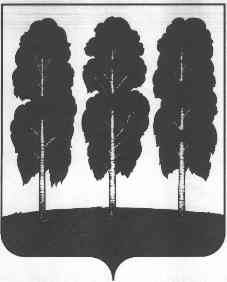 АДМИНИСТРАЦИЯ БЕРЕЗОВСКОГО РАЙОНАХАНТЫ-МАНСИЙСКОГО АВТОНОМНОГО ОКРУГА – ЮГРЫ ПОСТАНОВЛЕНИЕ от 27.07.2020				                                                                      № 675пгт. БерезовоОб утверждении отчета «Об исполнении бюджета Березовского района за первое полугодие 2020 года» В соответствии со статьей 264.2 Бюджетного кодекса Российской Федерации, Федеральным законом от 06 октября 2003 года № 131- ФЗ «Об общих принципах организации местного самоуправления в Российской Федерации», уставом Березовского района, утвержденным решением Думы Березовского района от 15 апреля 2005 года № 338, статьей 8 Положения об отдельных вопросах организации и осуществления бюджетного процесса в Березовском районе, утвержденным решением Думы Березовского района от 19 сентября 2013 года   № 341, рассмотрев материалы к отчету об исполнении бюджета Березовского района за первое полугодие 2020 года: Утвердить отчет об исполнении бюджета Березовского района за первое полугодие 2020 года согласно приложению к настоящему постановлению:по доходам в сумме 1 842 236,0 тыс. рублей;по источникам финансирования дефицита бюджета в сумме (-86 913,2) тыс. рублей (профицит);по расходам в сумме 1 755 322,8 тыс. рублей. Главным администраторам доходов бюджета Березовского района, главным распорядителям бюджетных средств, принять меры по выполнению бюджетных показателей по доходам и расходам, предусмотренных на 2020 год.3. Направить настоящее постановление в Думу Березовского района.4. Опубликовать настоящее постановление в газете «Жизнь Югры» и разместить на официальном веб-сайте органов местного самоуправления Березовского района.5. Настоящее постановление вступает в силу после его подписания.6. Контроль за исполнением настоящего постановления возложить на заместителя главы Березовского района, председателя Комитета С.В. Ушарову.Глава района                                                                                                  В.И. ФоминПриложение к постановлению администрации Березовского районаот 27.07.2020 № 675Отчет об исполнении бюджета Березовского районаза первое полугодие 2020 годаПо доходамтыс. руб.2. По источникам финансирования дефицита бюджетатыс. руб.По расходамтыс. руб.КодНаименование платежейПлан на год (уточненный)Исполнение на 1.07.2020 годаПроцент исполненияКодНаименование платежейПлан на год (уточненный)Исполнение на 1.07.2020 годаПроцент исполнения000 1 00 00000 00 0000 000НАЛОГОВЫЕ И НЕНАЛОГОВЫЕ ДОХОДЫ336 406,9177 566,052,8НАЛОГОВЫЕ ДОХОДЫ307 533,8160 108,852,1000 1 01 00000 00 0000 000НАЛОГИ НА ПРИБЫЛЬ, ДОХОДЫ260 791,5136 856,252,5000 1 01 02000 01 0000 110Налог на доходы физических лиц260 791,5136 856,252,5000 1 05 00000 00 0000 000НАЛОГИ НА СОВОКУПНЫЙ ДОХОД39 889,320 591,951,6000 1 05 01000 00 0000 110Налог, взимаемый в связи с применением упрощенной системы налогообложения22 167,012 088,154,5000 1 05 02000 02 0000 110Единый налог на вмененный доход для отдельных видов деятельности15 263,87 276,847,7000 1 05 03000 01 0000 110Единый сельскохозяйственный налог 6,4139,32176,6000 1 05 04000 02 0000 110Налог, взимаемый в связи с применением патентной системы налогообложения2 452,11 087,744,4000 1 06 00000 00 0000 000НАЛОГИ НА ИМУЩЕСТВО3 482,0880,525,3000 1 06 04000 00 0000 110Транспортный налог3 452,7898,226,0000 1 06 06000 00 0000 110Земельный налог29,3-17,7-60,4000 1 08 00000 00 0000 000ГОСУДАРСТВЕННАЯ ПОШЛИНА3 371,01 780,252,8НЕНАЛОГОВЫЕ ДОХОДЫ28 873,117 457,260,5000 1 11 00000 00 0000 000ДОХОДЫ ОТ ИСПОЛЬЗОВАНИЯ ИМУЩЕСТВА, НАХОДЯЩЕГОСЯ В ГОСУДАРСТВЕННОЙ И МУНИЦИПАЛЬНОЙ СОБСТВЕННОСТИ20 818,98 627,941,4000 1 11 03050 05 0000 120Проценты, полученные от предоставления бюджетных кредитов внутри страны за счет средств бюджетов муниципальных районов2 382,8105,84,4000 1 11 05000 00 0000 120Доходы, получаемые в виде арендной либо иной платы за передачу в возмездное пользование государственного и муниципального имущества (за искл. имущества бюджетных и автономных учреждений, а также имущества государственных и муниципальных унитарных предприятий, в т.ч. казенных)16 076,17 178,044,7000 1 11 07000 00 0000 120 Платежи от государственных и муниципальных предприятий 60,00,00,0000 1 11 09000 00 0000 120 Прочие доходы от использования имущества, находящихся в государственной и муниципальной собственности2 300,01 344,158,4000 1 12 00000 00 0000 000ПЛАТЕЖИ ПРИ ПОЛЬЗОВАНИИ ПРИРОДНЫМИ РЕСУРСАМИ2 904,03 776,2130,0000 1 13 00000 00 0000 000ДОХОДЫ ОТ ОКАЗАНИЯ ПЛАТНЫХ УСЛУГ (РАБОТ)  И КОМПЕНСАЦИИ ЗАТРАТ ГОСУДАРСТВА1 823,21 999,1109,6000 1 13 02000 00 0000 130Доходы от компенсации затрат государства1 823,21 999,1109,6000 1 14 00000 00 0000 000ДОХОДЫ ОТ ПРОДАЖИ МАТЕРИАЛЬНЫХ И НЕМАТЕРИАЛЬНЫХ АКТИВОВ2 476,51 218,949,2000 1 14 01050 05 0000 410Доходы от продажи квартир, находящихся в собственности муниципальных районов866,5866,5100,0000 1 14 02000 00 0000 000Доходы от реализации имущества, находящегося в государственной и муниципальной собственности (за исключением имущества автономных учреждений, а также имущества государственных и муниципальных унитарных предприятий, в том числе казенных)1 400,0312,022,3000 1 14 06000 00 0000 430Доходы от продажи земельных участков, находящихся в государственной и муниципальной собственности (за искл. зем. Участков бюджетных и автономных учреждений)210,040,419,2000 1 15 02000 00 0000 140Платежи, взимаемые государственными и муниципальными органми (организациями) за выполнение определенных функций21,021,1100,5000 1 16 00000 00 0000 000ШТРАФЫ, САНКЦИИ, ВОЗМЕЩЕНИЕ УЩЕРБА803,11 484,9184,9000 1 17 00000 00 0000 000ПРОЧИЕ НЕНАЛОГОВЫЕ ДОХОДЫ26,4329,11246,6000 1 17 01000 00 0000 180Невыясненные поступления0,00,0000 1 17 05000 00 0000 180Прочие неналоговые доходы26,4329,11246,6000 2 00 00000 00 0000 000БЕЗВОЗМЕЗДНЫЕ ПОСТУПЛЕНИЯ3 897 063,61 664 670,042,7000 2 02 00000 00 0000 000Безвозмездные поступления от других бюджетов бюджетной системы Российской Федерации3 903 272,41 670 597,242,800 2 02 10000 00 0000 150Дотации бюджетам субъектов РФ и муниципальных образований1 163 993,8588 338,750,5000 2 02 20000 00 0000 150Субсидии бюджетам субъектов РФ и муниципальных образований (межбюджетные субсидии)767 506,087 826,411,4000 2 02 30000 00 0000 150Субвенции бюджетам  субъектов РФ и муниципальных образований1 894 500,8978 704,351,7000 2 02 40000 00 0000 150Иные межбюджетные трансферты77 271,815 727,820,4000 2 04 00000 00 0000 150ПРОЧИЕ БЕЗВОЗМЕЗДНЫЕ ПОСТУПЛЕНИЯ ОТ НЕГОСУДАРСТВЕННЫХ ОРГАНИЗАЦИЙ500,0500,0100,0000 2 04 00000 05 0000 150Безвозмездные поступления от негосудартвенных организаций в бюджеты муниципальных районов500,0500,0100,0000 2 18 00000 00 0000 000ДОХОДЫ БЮДЖЕТОВ БЮДЖЕТНОЙ СИСТЕМЫ РФ ОТ ВОЗВРАТА ОСТАТКОВ СУБСИДИЙ, СУБВЕНЦИЙ И ИНЫХ МЕЖБЮДЖЕТНЫХ ТРАНСФЕРТОВ, ИМЕЮЩИХ ЦЕЛЕВОЕ НАЗНАЧЕНИЕ, ПРОШЛЫХ ЛЕТ561,6561,6100,0000 2 18 05000 05 0000 150Доходы бюджетов муниципальных районов от возврата иными организациями остатков субсидий прошлых лет549,1549,1100,0000 2 18 60000 05 0000 150Доходы бюджетов муниципальных районов от возврата прочих остатков субсидий, субвенций и иных межбюджетных трансфертов, имеющих целевое назначение, прошлых лет из бюджетов поселений12,512,5100,0000 2 19 00000 00 0000 000ВОЗВРАТ ОСТАТКОВ СУБСИДИЙ, СУБВЕНЦИЙ И ИНЫХ МЕЖБЮДЖЕТНЫХ ТРАНСФЕРТОВ, ИМЕЮЩИХ ЦЕЛЕВОЕ НАЗНАЧЕНИЕ, ПРОШЛЫХ ЛЕТ-7 270,4-6 988,896,1000 2 19 06010 05 0000 150Возврат остатков субсидий, субвенций и иных межбюджетных трансфертов, имеющих целевое назначение, прошлых лет из бюджетов муниципальных районов-7 270,4-6 988,896,1Итого:4 233 470,51 842 236,043,5КодНаименование групп, подгрупп, статей, подстатей, элементов, программ, кодов экономической классификации источников внутреннего финансирования дефицита бюджетаПлан на год (уточненный)Исполнение на 1.07.2020 годПроцент исполнения000 01 03 00 00 00 0000 000Бюджетные кредиты от других бюджетов бюджетной системы Российской Федерации9 336,4126 900,91359,2000 01 03 00 00 05 0000 710Получение кредитов от других бюджетов бюджетной системы Российской Федерации 287 268,9281 750,298,1000 01 03 00 00 05 0000 810Погашение кредитов от других бюджетов бюджетной системы Российской Федерации 277 932,5154 849,355,7000 01 05 00 00 00 0000 000Изменение остатков средств на счетах по учету средств бюджета79 478,0-5 394,1-6,8000 01 05 02 01 05 0000 510Увеличение прочих остатков денежных средств бюджетов муниципальных районов 0,084 872,1000 01 05 02 01 05 0000 610Уменьшение прочих остатков денежных средств бюджетов муниципальных районов 79 478,079 478,0100,0000 01 06 00 00 00 0000 000Иные источники внутреннего финансирования дефицита бюджета22 248,2-208 420,0-936,8000 01 06 05 00 00 0000 000Бюджетные кредиты, предоставленные внутри страны в валюте Российской Федерации22 248,2-208 420,0-936,8000 01 06 05 00 00 0000 600Возврат бюджетных кредитов, предоставленных внутри страны в валюте Российской Федерации311 517,175 298,224,2000 01 06 05 01 05 0000 640Возврат бюджетных кредитов, предоставленных юридическим лицам309 517,174 798,224,2000 01 06 05 02 05 0000 640Возврат бюджетных кредитов, предоставленных другим бюджетам бюджетной системы Российской Федерации2 000,0500,025,0000 01 06 05 00 00 0000 500Предоставление бюджетных кредитов внутри страны в валюте Российской Федерации289 268,9283 718,298,1000 01 06 05 01 05 0000 540Предоставление бюджетных кредитов юридическим лицам287 268,9281 718,298,1000 01 06 05 02 05 0000 540Предоставление бюджетных кредитов другим бюджетам бюджетной системы Российской Федерации2 000,02 000,0100,0Всего:Всего:111 062,6-86 913,2-78,3ПППРЗПРЦСРВРУточ-й план на 2020Исп-но на 1.07.2020% исп-ияАдминистрация Березовского района0401 814 709,0558 443,130,8Общегосударственные вопросы04001358 259,4176 014,649,1Функционирование высшего должностного лица субъекта Российской Федерации и муниципального образования04001027 400,02 962,040,0Муниципальная программа "Совершенствование муниципального управления в Березовском районе"040010218000000007 400,02 962,040,0Подпрограмма "Обеспечение исполнения полномочий администрации Березовского района и подведомственных учреждений"040010218100000007 400,02 962,040,0Основное мероприятие "Обеспечение выполнения полномочий и функций администрации Березовского района и подведомственных учреждений"040010218101000007 400,02 962,040,0Глава муниципального образования040010218101020307 400,02 962,040,0Расходы на выплаты персоналу в целях обеспечения выполнения функций государственными (муниципальными) органами, казенными учреждениями, органами управления государственными внебюджетными фондами040010218101020301007 400,02 962,040,0Расходы на выплаты персоналу государственных (муниципальных) органов040010218101020301207 400,02 962,040,0Функционирование Правительства Российской Федерации, высших исполнительных органов государственной власти субъектов Российской Федерации, местных администраций0400104204 135,399 168,948,6Муниципальная программа "Развитие жилищной сферы в Березовском районе"0400104080000000036,436,4100,0Подпрограмма "Содействие развитию градостроительной деятельности "0400104081000000036,436,4100,0Основное мероприятие "Администрирование переданных полномочий"0400104081070000036,436,4100,0Иные межбюджетные трансферты из бюджетов городских, сельских поселений в бюджет муниципального района на осуществление полномочий по решению вопросов местного значения0400104081078902036,436,4100,0Расходы на выплаты персоналу в целях обеспечения выполнения функций государственными (муниципальными) органами, казенными учреждениями, органами управления государственными внебюджетными фондами0400104081078902010036,436,4100,0Расходы на выплаты персоналу государственных (муниципальных) органов0400104081078902012036,436,4100,0Расходы по принятым полномочиям г.п. Игрим0400104081078902012011,011,0100,0Расходы по принятым полномочиям с.п. Саранпауль0400104081078902012010,010,0100,0Расходы по принятым полномочиям с.п. Светлый040010408107890201206,76,7100,0Расходы по принятым полномочиям с.п. Приполярный040010408107890201202,72,7100,0Расходы по принятым полномочиям с.п. Хулимсунт040010408107890201206,06,0100,0Муниципальная программа "Жилищно-коммунальный комплекс в  Березовском районе"0400104090000000074,074,0100,0Подпрограмма "Обеспечение равных прав потребителей  на получение коммунальных ресурсов"0400104092000000074,074,0100,0Основное мероприятие "Предоставление субсидий организациям на  возмещение  недополученных доходов  при оказании коммунальных услуг по регулируемым ценам"0400104092040000074,074,0100,0Иные межбюджетные трансферты из бюджетов городских, сельских поселений в бюджет муниципального района на осуществление полномочий по решению вопросов местного значения0400104092048902074,074,0100,0Расходы на выплаты персоналу в целях обеспечения выполнения функций государственными (муниципальными) органами, казенными учреждениями, органами управления государственными внебюджетными фондами0400104092048902010074,074,0100,0Расходы на выплаты персоналу государственных (муниципальных) органов0400104092048902012074,074,0100,0Расходы по принятым полномочиям г.п. Игрим0400104092048902012045,845,8100,0Расходы по принятым полномочиям с.п. Саранпауль0400104092048902012028,228,2100,0Муниципальная программа "Экологическая безопасность в Березовском районе"040010412000000004,84,185,4Подпрограмма "Развитие системы обращения с отходами производства и потребления в Березовском районе"040010412200000004,84,185,4Основное мероприятие "Строительство объектов для размещения  и переработки твердых коммунальных (бытовых) отходов (межмуниципальных, межпоселенческих и локальных)"040010412201000004,84,185,4Иные межбюджетные трансферты из бюджетов городских, сельских поселений в бюджет муниципального района на осуществление полномочий по решению вопросов местного значения040010412201890204,84,185,4Расходы на выплаты персоналу в целях обеспечения выполнения функций государственными (муниципальными) органами, казенными учреждениями, органами управления государственными внебюджетными фондами040010412201890201004,84,185,4Расходы на выплаты персоналу государственных (муниципальных) органов040010412201890201204,84,185,4Расходы по принятым полномочиям г.п. Игрим040010412201890201204,84,185,4Муниципальная программа "Совершенствование муниципального управления в Березовском районе"04001041800000000204 020,199 054,448,6Подпрограмма "Обеспечение исполнения полномочий администрации Березовского района и подведомственных учреждений"04001041810000000204 020,199 054,448,6Основное мероприятие "Обеспечение выполнения полномочий и функций администрации Березовского района и подведомственных учреждений"04001041810100000204 020,199 054,448,6Расходы на обеспечение функций муниципальных органов04001041810102040204 020,199 054,448,6Расходы на выплаты персоналу в целях обеспечения выполнения функций государственными (муниципальными) органами, казенными учреждениями, органами управления государственными внебюджетными фондами04001041810102040100203 666,998 996,948,6Расходы на выплаты персоналу государственных (муниципальных) органов04001041810102040120203 666,998 996,948,6Социальное обеспечение и иные выплаты населению04001041810102040300353,257,516,3Социальные выплаты гражданам, кроме публичных нормативных социальных выплат04001041810102040320353,257,516,3Судебная система040010513,113,1100,0Муниципальная программа "Профилактика правонарушений и обеспечение отдельных прав граждан в Березовском районе"0400105100000000013,113,1100,0Подпрограмма "Профилактика правонарушений"0400105101000000013,113,1100,0Основное мероприятие "Осуществление государственных полномочий по составлению (изменению и дополнению) списков кандидатов в присяжные заседатели федеральных судов общей юрисдикции"0400105101040000013,113,1100,0Субвенция на осуществление полномочий по составлению (изменению) списка кандидатов в присяжные заседатели федеральных судов общей юрисдикции в Российской Федерации0400105101045120013,113,1100,0Закупка товаров, работ и услуг для обеспечения государственных (муниципальных) нужд0400105101045120020013,113,1100,0Иные закупки товаров, работ и услуг для обеспечения государственных (муниципальных) нужд0400105101045120024013,113,1100,0Другие общегосударственные вопросы0400113146 711,073 870,650,4Муниципальная программа "Устойчивое развитие коренных малочисленных народов Севера в Березовском районе"040011307000000005 783,44 070,070,4Подпрограмма "Развитие традиционной хозяйственной деятельности коренных малочисленных народов Севера и повышение уровня его адаптации к современным экономическим условиям с учетом обеспечения защиты исконной среды обитания и традиционного образа жизни"040011307100000005 683,43 970,069,9Основное мероприятие "Государственная поддержка юридических и физических лиц из числа коренных малочисленных народов, ведущих традиционный образ жизни и осуществляющих традиционную хозяйственную деятельность"040011307101000005 683,43 970,069,9Субвенции на реализацию полномочия, указанного в п.2 статьи 2 Закона Ханты-Мансийского автономного округа – Югры от 31.01.2011 года № 8-оз "О наделении органов местного самоуправления муниципальных образований Ханты-Мансийского автономного округа – Югры отдельным государственным полномочием по участию в реализации государственной программы Ханты-Мансийского автономного округа – Югры "Социально-экономическое развитие коренных малочисленных народов Севера Ханты-Мансийского автономного округа – Югры" на 2014–2020 годы"040011307101842105 683,43 970,069,9Иные бюджетные ассигнования040011307101842108005 683,43 970,069,9Субсидии юридическим лицам (кроме некоммерческих организаций), индивидуальным предпринимателям, физическим лицам - производителям товаров, работ, услуг040011307101842108105 683,43 970,069,9Подпрограмма "Содействие развитию традиционной культуры, фольклора и национальных ремесел, повышение уровня жизни и образования коренных малочисленных народов Севера"04001130720000000100,0100,0100,0Основное мероприятие "Организация, проведение и участие в мероприятиях направленных на развитие национальных ремесел и промыслов"04001130720100000100,0100,0100,0Реализация мероприятий (в случае если не предусмотрено по обособленным направлениям расходов)04001130720199990100,0100,0100,0Закупка товаров, работ и услуг для обеспечения государственных (муниципальных) нужд04001130720199990200100,0100,0100,0Иные закупки товаров, работ и услуг для обеспечения государственных (муниципальных) нужд04001130720199990240100,0100,0100,0Муниципальная программа "Профилактика правонарушений и обеспечение отдельных прав граждан в Березовском районе"040011310000000001 488,0331,022,2Подпрограмма "Профилактика правонарушений"040011310100000001 481,0331,022,3Основное мероприятие "Обеспечение деятельности административной комиссии"040011310103000001 481,0331,022,3Субвенции на осуществление отдельных государственных полномочий по созданию административных комиссий и определению перечня должностных лиц органов местного самоуправления, уполномоченных составлять протоколы об административных правонарушениях, предусмотренных пунктом 2 статьи 48 Закона Ханты-Мансийского автономного округа – Югры от 11 июня 2010 года № 102-оз "Об административных правонарушениях"040011310103842501 481,0331,022,3Расходы на выплаты персоналу в целях обеспечения выполнения функций государственными (муниципальными) органами, казенными учреждениями, органами управления государственными внебюджетными фондами040011310103842501001 481,0331,022,3Расходы на выплаты персоналу государственных (муниципальных) органов040011310103842501201 481,0331,022,3Подпрограмма "Создание условий для выполнения функций, направленных на обеспечение прав и законных интересов жителей района в отдельных сферах жизнедеятельности"040011310300000007,00,00,0Основное мероприятие "Обеспечение взаимодействия с политическими партиями, избирательными комиссиями, законодательными (представительными) органами государственной власти и местного самоуправления в сфере регионального развития и содействия развитию местного самоуправления в районе, прогноза общественно-политической ситуации"040011310302000007,00,00,0Реализация мероприятий (в случае если не предусмотрено по обособленным направлениям расходов)040011310302999907,00,00,0Закупка товаров, работ и услуг для обеспечения государственных (муниципальных) нужд040011310302999902007,00,00,0Иные закупки товаров, работ и услуг для обеспечения государственных (муниципальных) нужд040011310302999902407,00,00,0Муниципальная программа "Развитие экономического потенциала Березовского района"0400113130000000036 649,313 234,836,1Подпрограмма "Совершенствование муниципального управления"0400113131000000036 299,613 234,836,5Основное мероприятие "Организация предоставления государственных и муниципальных услуг в многофункциональном центре"0400113131010000036 299,613 234,836,5Расходы на обеспечение деятельности (оказание услуг)муниципальных учреждений040011313101005902 542,1650,525,6Предоставление субсидий бюджетным, автономным учреждениям и иным некоммерческим организациям040011313101005906002 542,1650,525,6Субсидии автономным учреждениям040011313101005906202 542,1650,525,6Субсидии на предоставление государственных услуг в многофункциональных центрах предоставления государственных и муниципальных услуг0400113131018237032 069,612 314,338,4Предоставление субсидий бюджетным, автономным учреждениям и иным некоммерческим организациям0400113131018237060032 069,612 314,338,4Субсидии автономным учреждениям0400113131018237062032 069,612 314,338,4Расходы местного бюджета на софинансирование cубсидии на предоставление государственных услуг в многофункциональных центрах предоставления государственных и муниципальных услуг040011313101S23701 687,9270,016,0Предоставление субсидий бюджетным, автономным учреждениям и иным некоммерческим организациям040011313101S23706001 687,9270,016,0Субсидии автономным учреждениям040011313101S23706201 687,9270,016,0Подпрограмма "Совершенствование системы стратегического управления социально-экономическим развитием"04001131350000000349,70,00,0Основное мероприятие "Проведение Всероссийской переписи населения 2020 года в Березовском районе"04001131350100000349,70,00,0Субвенция на Проведение Всероссийской переписи населения 2020 года (ФБ)04001131350154690349,70,00,0Закупка товаров, работ и услуг для обеспечения государственных (муниципальных) нужд04001131350154690200349,70,00,0Иные закупки товаров, работ и услуг для обеспечения государственных (муниципальных) нужд04001131350154690240349,70,00,0Муниципальная программа "Управление муниципальным имуществом в Березовском районе"0400113170000000013 352,812 657,194,8Основное мероприятие "Управление и распоряжение муниципальным имуществом и земельными ресурсами в Березовском районе"040011317001000001 596,2900,556,4Реализация мероприятий (в случае если не предусмотрено по обособленным направлениям расходов)040011317001999901 596,2900,556,4Закупка товаров, работ и услуг для обеспечения государственных (муниципальных) нужд040011317001999902001 596,2900,556,4Иные закупки товаров, работ и услуг для обеспечения государственных (муниципальных) нужд040011317001999902401 596,2900,556,4Основное мероприятие "Страхование муниципального имущества от случайных и непредвиденных событий"04001131700200000890,0890,0100,0Реализация мероприятий (в случае если не предусмотрено по обособленным направлениям расходов)04001131700299990890,0890,0100,0Закупка товаров, работ и услуг для обеспечения государственных (муниципальных) нужд04001131700299990200890,0890,0100,0Иные закупки товаров, работ и услуг для обеспечения государственных (муниципальных) нужд04001131700299990240890,0890,0100,0Основное мероприятие "Приобретение имущества в муниципальную собственность"0400113170030000010 866,610 866,6100,0Реализация мероприятий (в случае если не предусмотрено по обособленным направлениям расходов)0400113170039999010 866,610 866,6100,0Закупка товаров, работ и услуг для обеспечения государственных (муниципальных) нужд04001131700399990200270,9270,9100,0Иные закупки товаров, работ и услуг для обеспечения государственных (муниципальных) нужд04001131700399990240270,9270,9100,0Капитальные вложения в объекты государственной (муниципальной) собственности0400113170039999040010 595,710 595,7100,0Бюджетные инвестиции0400113170039999041010 595,710 595,7100,0Муниципальная программа "Совершенствование муниципального управления в Березовском районе"0400113180000000087 781,742 998,049,0Подпрограмма "Обеспечение исполнения полномочий администрации Березовского района и подведомственных учреждений"0400113181000000064 444,229 492,645,8Основное мероприятие "Обеспечение выполнения полномочий и функций администрации Березовского района и подведомственных учреждений"0400113181010000064 314,229 368,745,7Расходы на обеспечение деятельности (оказание услуг)муниципальных учреждений0400113181010059049 584,822 433,145,2Расходы на выплаты персоналу в целях обеспечения выполнения функций государственными (муниципальными) органами, казенными учреждениями, органами управления государственными внебюджетными фондами0400113181010059010033 145,914 520,243,8Расходы на выплаты персоналу казенных учреждений0400113181010059011033 145,914 520,243,8Закупка товаров, работ и услуг для обеспечения государственных (муниципальных) нужд0400113181010059020014 231,96 875,848,3Иные закупки товаров, работ и услуг для обеспечения государственных (муниципальных) нужд0400113181010059024014 231,96 875,848,3Иные бюджетные ассигнования040011318101005908002 207,01 037,147,0Уплата налогов, сборов и иных платежей040011318101005908502 207,01 037,147,0Расходы на обеспечение функций муниципальных органов04001131810102040512,0214,341,9Иные бюджетные ассигнования04001131810102040800512,0214,341,9Уплата налогов, сборов и иных платежей04001131810102040850512,0214,341,9Прочие расходы органов местного самоуправления040011318101024003 513,41 955,555,7Закупка товаров, работ и услуг для обеспечения государственных (муниципальных) нужд040011318101024002002 224,51 642,173,8Иные закупки товаров, работ и услуг для обеспечения государственных (муниципальных) нужд040011318101024002402 224,51 642,173,8Социальное обеспечение и иные выплаты населению04001131810102400300669,0111,916,7Публичные нормативные выплаты гражданам несоциального характера04001131810102400330669,0111,916,7Публичные нормативные обязательства04001131810102400330669,0111,916,7Иные бюджетные ассигнования04001131810102400800619,9201,532,5Исполнение судебных актов04001131810102400830416,90,00,0Уплата налогов, сборов и иных платежей04001131810102400850203,0201,599,3Субвенции на осуществление полномочий по образованию и организации деятельности комиссий по делам несовершеннолетних и защите их прав0400113181018427010 704,04 765,844,5Расходы на выплаты персоналу в целях обеспечения выполнения функций государственными (муниципальными) органами, казенными учреждениями, органами управления государственными внебюджетными фондами0400113181018427010010 427,04 735,945,4Расходы на выплаты персоналу государственных (муниципальных) органов0400113181018427012010 427,04 735,945,4Закупка товаров, работ и услуг для обеспечения государственных (муниципальных) нужд04001131810184270200277,029,910,8Иные закупки товаров, работ и услуг для обеспечения государственных (муниципальных) нужд04001131810184270240277,029,910,8Основное мероприятие "Повышение профессионального уровня муниципальных служащих"04001131810200000130,0123,995,3Прочие расходы органов местного самоуправления04001131810202400130,0123,995,3Закупка товаров, работ и услуг для обеспечения государственных (муниципальных) нужд04001131810202400200130,0123,995,3Иные закупки товаров, работ и услуг для обеспечения государственных (муниципальных) нужд04001131810202400240130,0123,995,3Подпрограмма "Обеспечение исполнения полномочий МКУ "Управление капитального строительства и ремонта"0400113182000000023 337,513 505,457,9Основное мероприятие "Обеспечение функции и полномочий МКУ "Управление капитального строительства и ремонта Березовского района"0400113182010000023 337,513 505,457,9Расходы на обеспечение деятельности (оказание услуг) муниципальных учреждений0400113182010059023 337,513 505,457,9Расходы на выплаты персоналу в целях обеспечения выполнения функций государственными (муниципальными) органами, казенными учреждениями, органами управления государственными внебюджетными фондами0400113182010059010016 772,07 796,046,5Расходы на выплаты персоналу казенных учреждений0400113182010059011016 772,07 796,046,5Закупка товаров, работ и услуг для обеспечения государственных (муниципальных) нужд040011318201005902004 780,64 242,088,7Иные закупки товаров, работ и услуг для обеспечения государственных (муниципальных) нужд040011318201005902404 780,64 242,088,7Иные бюджетные ассигнования040011318201005908001 784,91 467,482,2Уплата налогов, сборов и иных платежей040011318201005908501 784,91 467,482,2Муниципальная программа "Реализация государственной национальной политики и профилактика экстремизма в Березовском районе"0400113200000000040,00,00,0Подпрограмма "Укрепление межнационального согласия, поддержка и развитие языков и культуры народов Российской Федерации, проживающих в Березовском районе, обеспечение социальной и культурной адаптации мигрантов, профилактика межнациональных (межэтнических), межконфессиональных конфликтов"0400113201000000040,00,00,0Основное мероприятие "Содействие этнокультурному многообразию народов России"0400113201030000040,00,00,0Реализация мероприятий (в случае если не предусмотрено по обособленным направлениям расходов)0400113201039999040,00,00,0Закупка товаров, работ и услуг для обеспечения государственных (муниципальных) нужд0400113201039999020040,00,00,0Иные закупки товаров, работ и услуг для обеспечения государственных (муниципальных) нужд0400113201039999024040,00,00,0Непрограммные расходы040011350000000001 615,8579,735,9Непрограммное направление деятельности "Исполнение отдельных расходных обязательств Березовского района"040011350001000001 036,10,00,0Управление Резервным фондом040011350001220201 036,10,00,0Закупка товаров, работ и услуг для обеспечения государственных (муниципальных) нужд040011350001220202001 036,10,00,0Иные закупки товаров, работ и услуг для обеспечения государственных (муниципальных) нужд040011350001220202401 036,10,00,0Ремонты муниципальных учреждений040011350001220202401 036,10,00,0Реализация мероприятий, связанных с обеспечением санитарно-эпидемиологической безопасности при подготовке к проведению общероссийского голосования по вопросу одобрения изменений в Конституцию Российской Федерации0400113500W100000579,7579,7100,0Дотация на поддержку мер по обеспечению сбалансированности бюджетов на реализацию мероприятий, связанных с обеспечением санитарно-эпидемиологической безопасности при подготовке к проведению общероссийского голосования по вопросу одобрения изменений в Конституцию Российской Федерации, на счет средств резервного фонда Правительства Российской Федерации0400113500W158530579,7579,7100,0Закупка товаров, работ и услуг для обеспечения государственных (муниципальных) нужд0400113500W158530200579,7579,7100,0Иные закупки товаров, работ и услуг для обеспечения государственных (муниципальных) нужд0400113500W158530240579,7579,7100,0Национальная безопасность и правоохранительная деятельность0400322 965,39 739,342,4Органы юстиции04003046 487,23 345,551,6Муниципальная программа "Профилактика правонарушений и обеспечение отдельных прав граждан в Березовском районе"040030410000000006 487,23 345,551,6Подпрограмма "Создание условий для выполнения функций, направленных на обеспечение прав и законных интересов жителей района в отдельных сферах жизнедеятельности"040030410300000006 487,23 345,551,6Основное мероприятие "Реализация переданных государственных полномочий по государственной регистрации актов гражданского состояния"040030410301000006 487,23 345,551,6Осуществление переданных органам государственной власти субъектов Российской Федерации в соответствии с пунктом 1 статьи 4 Федерального закона от 15 ноября 1997 года № 143-ФЗ "Об актах гражданского состояния" полномочий Российской Федерации на государственную регистрацию актов гражданского состояния040030410301593005 543,93 214,858,0Расходы на выплаты персоналу в целях обеспечения выполнения функций государственными (муниципальными) органами, казенными учреждениями, органами управления государственными внебюджетными фондами040030410301593001005 500,83 171,757,7Расходы на выплаты персоналу государственных (муниципальных) органов040030410301593001205 500,83 171,757,7Конвертация ЗАГС (ФБ)04003041030159300120406,0406,0100,0Закупка товаров, работ и услуг для обеспечения государственных (муниципальных) нужд0400304103015930020043,143,1100,0Иные закупки товаров, работ и услуг для обеспечения государственных (муниципальных) нужд0400304103015930024043,143,1100,0Конвертация ЗАГС (ФБ)0400304103015930024034,834,8100,0Осуществление переданных органам государственной власти субъектов Российской Федерации в соответствии с пунктом 1 статьи 4 Федерального закона от 15 ноября 1997 года № 143-ФЗ "Об актах гражданского состояния" полномочий Российской Федерации на государственную регистрацию актов гражданского состояния за счет средств бюджета Ханты-Мансийского автономного округа – Югры040030410301D9300943,3130,713,9Расходы на выплаты персоналу в целях обеспечения выполнения функций государственными (муниципальными) органами, казенными учреждениями, органами управления государственными внебюджетными фондами040030410301D9300100943,3130,713,9Расходы на выплаты персоналу государственных (муниципальных) органов040030410301D9300120943,3130,713,9Защита населения и территории от чрезвычайных ситуаций природного и техногенного характера, гражданская оборона040030914 827,16 362,342,9Муниципальная программа "Безопасность жизнедеятельности на территории Березовского района"0400309110000000014 827,16 362,342,9Подпрограмма "Организация и обеспечение мероприятий в сфере гражданской обороны, защиты населения и территории Березовского района от чрезвычайных ситуаций"0400309111000000031,131,1100,0Основное мероприятие "Предупреждение и ликвидация чрезвычайных ситуаций"0400309111050000031,131,1100,0Управление Резервным фондом0400309111052202031,131,1100,0Закупка товаров, работ и услуг для обеспечения государственных (муниципальных) нужд0400309111052202020031,131,1100,0Иные закупки товаров, работ и услуг для обеспечения государственных (муниципальных) нужд0400309111052202024031,131,1100,0Дотация на обеспечение сбалансированности местных бюджетов на реализацию комплекса мер, направленных на профилактику и устранение последствий новой коронавирусной инфекции (COVID-19)0400309111052202024031,131,1100,0Подпрограмма "Материально-техническое и финансовое обеспечение деятельности муниципального казенного учреждения  МКУ "УГЗН" Березовского района0400309113000000014 796,06 331,242,8Основное мероприятие "Материально-техническое и финансовое обеспечение МКУ "УГЗН" Березовского района0400309113010000014 796,06 331,242,8Расходы на обеспечение деятельности (оказание услуг)муниципальных учреждений0400309113010059014 796,06 331,242,8Расходы на выплаты персоналу в целях обеспечения выполнения функций государственными (муниципальными) органами, казенными учреждениями, органами управления государственными внебюджетными фондами0400309113010059010012 687,65 108,040,3Расходы на выплаты персоналу казенных учреждений0400309113010059011012 687,65 108,040,3Закупка товаров, работ и услуг для обеспечения государственных (муниципальных) нужд040030911301005902002 104,71 223,258,1Иные закупки товаров, работ и услуг для обеспечения государственных (муниципальных) нужд040030911301005902402 104,71 223,258,1Иные бюджетные ассигнования040030911301005908003,70,00,0Уплата налогов, сборов и иных платежей040030911301005908503,70,00,0Другие вопросы в области национальной безопасности и правоохранительной деятельности04003141 651,031,51,9Муниципальная программа "Профилактика правонарушений и обеспечение отдельных прав граждан в Березовском районе"04003141000000000151,031,520,9Подпрограмма "Профилактика правонарушений"04003141010000000126,031,525,0Основное мероприятие "Обеспечение функционирования и развития систем видеонаблюдения в сфере общественного порядка"04003141010100000126,031,525,0Реализация мероприятий (в случае если не предусмотрено по обособленным направлениям расходов)04003141010199990126,031,525,0Закупка товаров, работ и услуг для обеспечения государственных (муниципальных) нужд04003141010199990200126,031,525,0Иные закупки товаров, работ и услуг для обеспечения государственных (муниципальных) нужд04003141010199990240126,031,525,0Подпрограмма "Профилактика незаконного оборота и потребления наркотических средств и психотропных веществ"0400314102000000025,00,00,0Основное мероприятие "Мероприятия, направленные на профилактику незаконного оборота и потребления наркотических средств и психотропных веществ"0400314102010000025,00,00,0Мероприятия по противодействию злоупотребления наркотиками и их незаконному обороту0400314102012004025,00,00,0Закупка товаров, работ и услуг для обеспечения государственных (муниципальных) нужд0400314102012004020025,00,00,0Иные закупки товаров, работ и услуг для обеспечения государственных (муниципальных) нужд0400314102012004024025,00,00,0Муниципальная программа "Безопасность жизнедеятельности на территории Березовского района"040031411000000001 500,00,00,0Подпрограмма "Укрепление пожарной безопасности в Березовском районе"040031411200000001 500,00,00,0Основное мероприятие "Проектирование и строительство пожарных водоемов"040031411201000001 500,00,00,0Реализация мероприятий (в случае если не предусмотрено по обособленным направлениям расходов)040031411201999901 500,00,00,0Капитальные вложения в объекты государственной (муниципальной) собственности040031411201999904001 500,00,00,0Бюджетные инвестиции040031411201999904101 500,00,00,0Пожарный водоем в с. Теги040031411201999904101 500,00,00,0Национальная экономика0400465 416,620 746,231,7Сельское хозяйство и рыболовство04004059 357,52 319,424,8Муниципальная программа "Развитие агропромышленного комплекса Березовского района"040040506000000009 357,52 319,424,8Подпрограмма "Развитие растениеводства, переработки и реализации продукции растениеводства"04004050610000000225,016,37,2Основное мероприятие "Государственная поддержка развития производства овощей открытого и закрытого грунта"04004050610100000225,016,37,2Субвенции на поддержку развития растениеводства, переработки и реализации продукции растениеводства04004050610184140225,016,37,2Иные бюджетные ассигнования04004050610184140800225,016,37,2Субсидии юридическим лицам (кроме некоммерческих организаций), индивидуальным предпринимателям, физическим лицам - производителям товаров, работ, услуг04004050610184140810225,016,37,2Подпрограмма "Развитие прочего животноводства"040040506200000007 251,92 303,131,8Основное мероприятие "Государственная поддержка на развитие животноводства"040040506201000007 251,92 303,131,8Субвенции на поддержку животноводства, переработки и реализации продукции животноводства040040506201841507 251,92 303,131,8Иные бюджетные ассигнования040040506201841508007 251,92 303,131,8Субсидии юридическим лицам (кроме некоммерческих организаций), индивидуальным предпринимателям, физическим лицам - производителям товаров, работ, услуг040040506201841508107 251,92 303,131,8Подпрограмма "Поддержка малых форм хозяйствования"040040506300000001 000,00,00,0Основное мероприятие "Государственная поддержка малых форм хозяйствования"040040506301000001 000,00,00,0Субвенции на поддержку малых форм хозяйствования040040506301841701 000,00,00,0Иные бюджетные ассигнования040040506301841708001 000,00,00,0Субсидии юридическим лицам (кроме некоммерческих организаций), индивидуальным предпринимателям, физическим лицам - производителям товаров, работ, услуг040040506301841708101 000,00,00,0Подпрограмма "Повышение эффективности использования и развития ресурсного потенциала рыбохозяйственного комплекса"04004050640000000231,00,00,0Основное мероприятие "Государственная поддержка развития рыбохозяйственного комплекса"04004050640100000231,00,00,0Субвенции на повышение эффективности использования и развитие ресурсного потенциала рыбохозяйственного комплекса04004050640184180231,00,00,0Иные бюджетные ассигнования04004050640184180800231,00,00,0Субсидии юридическим лицам (кроме некоммерческих организаций), индивидуальным предпринимателям, физическим лицам - производителям товаров, работ, услуг04004050640184180810231,00,00,0Подпрограмма "Организация мероприятий при осуществлении деятельности по обращению с животными без владельцев на территории Березовского района"04004050650000000649,60,00,0Основное мероприятие "Реализация государственного полномочия по организации мероприятий при осуществлении деятельности по обращению с животными без владельцев"04004050650100000649,60,00,0Субвенции на проведение мероприятий по предупреждению и ликвидации болезней животных, их лечению, защите населения от болезней, общих для человека и животных 04004050650184200649,60,00,0Закупка товаров, работ и услуг для обеспечения государственных (муниципальных) нужд04004050650184200200649,60,00,0Иные закупки товаров, работ и услуг для обеспечения государственных (муниципальных) нужд04004050650184200240649,60,00,0Транспорт040040833 408,415 595,746,7Муниципальная программа «Современная транспортная система Березовского района»0400408150000000033 408,415 595,746,7Подпрограмма "Автомобильный транспорт"040040815100000005 444,73 213,459,0Основное мероприятие "Обеспечение доступности и повышения качества транспортных услуг автомобильным транспортом"040040815101000005 444,73 213,459,0Иные межбюджетные трансферты из бюджетов городских, сельских поселений в бюджет муниципального района на осуществление полномочий по решению вопросов местного значения04004081510189020344,70,00,0Закупка товаров, работ и услуг для обеспечения государственных (муниципальных) нужд04004081510189020200344,70,00,0Иные закупки товаров, работ и услуг для обеспечения государственных (муниципальных) нужд04004081510189020240344,70,00,0Расходы по принятым полномочиям г.п. Игрим04004081510189020240344,70,00,0Реализация мероприятий (в случае если не предусмотрено по обособленным направлениям расходов)040040815101999905 100,03 213,463,0Закупка товаров, работ и услуг для обеспечения государственных (муниципальных) нужд040040815101999902005 100,03 213,463,0Иные закупки товаров, работ и услуг для обеспечения государственных (муниципальных) нужд040040815101999902405 100,03 213,463,0Подпрограмма "Гражданская авиация"0400408152000000027 532,912 382,345,0Основное мероприятие "Обеспечение доступности и повышение качества транспортных услуг воздушным транспортом"0400408152010000012 691,812 382,397,6Предоставление субсидий организациям0400408152016110012 691,812 382,397,6Иные бюджетные ассигнования0400408152016110080012 691,812 382,397,6Субсидии юридическим лицам (кроме некоммерческих организаций), индивидуальным предпринимателям, физическим лицам - производителям товаров, работ, услуг0400408152016110081012 691,812 382,397,6Основное мероприятие "Проектирование, строительство, капитальный ремонт и (или) текущий ремонт вертолетных площадок"0400408152030000014 841,10,00,0Реализация мероприятий (в случае если не предусмотрено по обособленным направлениям расходов)0400408152039999014 841,10,00,0Закупка товаров, работ и услуг для обеспечения государственных (муниципальных) нужд0400408152039999020014 841,10,00,0Иные закупки товаров, работ и услуг для обеспечения государственных (муниципальных) нужд0400408152039999024014 841,10,00,0Подпрограмма "Водный транспорт"04004081530000000430,80,00,0Основное мероприятие "Обеспечение доступности и повышение качества транспортных услуг водным транспортом"04004081530100000430,80,00,0Предоставление субсидий организациям04004081530161100430,80,00,0Иные бюджетные ассигнования04004081530161100800430,80,00,0Субсидии юридическим лицам (кроме некоммерческих организаций), индивидуальным предпринимателям, физическим лицам - производителям товаров, работ, услуг04004081530161100810430,80,00,0Дорожное хозяйство (дорожные фонды)04004093 452,70,00,0Муниципальная программа «Современная транспортная система Березовского района»040040915000000003 452,70,00,0Подпрограмма "Дорожное хозяйство"040040915400000003 452,70,00,0Основное мероприятие "Строительство, реконструкция, капитальный ремонт, ремонт автомобильных дорог общего пользования местного значения"040040915401000003 452,70,00,0Реализация мероприятий (в случае если не предусмотрено по обособленным направлениям расходов)040040915401999903 452,70,00,0Закупка товаров, работ и услуг для обеспечения государственных (муниципальных) нужд040040915401999902003 452,70,00,0Иные закупки товаров, работ и услуг для обеспечения государственных (муниципальных) нужд040040915401999902403 452,70,00,0Связь и информатика04004104 144,51 618,439,0Муниципальная программа "Цифровое развитие Березовского района"040041014000000003 893,71 469,437,7Подпрограмма "Развитие информационного общества и электронного правительства и обеспечение деятельности администрации Березовского района "040041014100000003 893,71 469,437,7Основное мероприятие "Развитие электронного правительства, формирование и сопровождение информационных ресурсов и систем, обеспечение доступа к ним"04004101410100000465,722,04,7Услуги в области информационных технологий04004101410120070465,722,04,7Закупка товаров, работ и услуг для обеспечения государственных (муниципальных) нужд04004101410120070200465,722,04,7Иные закупки товаров, работ и услуг для обеспечения государственных (муниципальных) нужд04004101410120070240465,722,04,7Основное мероприятие "Обеспечение деятельности администрации Березовского района"040041014102000003 428,01 447,442,2Услуги в области информационных технологий040041014102200703 428,01 447,442,2Закупка товаров, работ и услуг для обеспечения государственных (муниципальных) нужд040041014102200702003 428,01 447,442,2Иные закупки товаров, работ и услуг для обеспечения государственных (муниципальных) нужд040041014102200702403 428,01 447,442,2Муниципальная программа "Совершенствование муниципального управления в Березовском районе"04004101800000000250,8149,059,4Подпрограмма "Обеспечение исполнения полномочий МКУ "Управление капитального строительства и ремонта"04004101820000000250,8149,059,4Основное мероприятие "Обеспечение функции и полномочий МКУ "Управление капитального строительства и ремонта Березовского района"04004101820100000250,8149,059,4Расходы на обеспечение деятельности (оказание услуг) муниципальных учреждений04004101820100590250,8149,059,4Закупка товаров, работ и услуг для обеспечения государственных (муниципальных) нужд04004101820100590200250,8149,059,4Иные закупки товаров, работ и услуг для обеспечения государственных (муниципальных) нужд04004101820100590240250,8149,059,4Другие вопросы в области национальной экономики040041215 053,51 212,78,1Муниципальная программа "Развитие жилищной сферы в Березовском районе"040041208000000006 695,50,00,0Подпрограмма "Содействие развитию градостроительной деятельности "040041208100000006 695,50,00,0Основное мероприятие "Выполнение инженерных изысканий для подготовки документов территориального планирования, корректировка документов территориального планирования, градостроительного зонирования, связанные с изменениями градостроительного законодательства, проведение экспертизы градостроительной документации"040041208102000006 695,50,00,0Субсидии для реализации полномочий в области жилищного строительства (мероприятия по градостроительной деятельности, направленная на достижение показателей целевой модели "Получение разрешение на строительство и территориальное планирование")040041208102826716 494,50,00,0Закупка товаров, работ и услуг для обеспечения государственных (муниципальных) нужд040041208102826712006 494,50,00,0Иные закупки товаров, работ и услуг для обеспечения государственных (муниципальных) нужд040041208102826712406 494,50,00,0Расходы на софинансирование субсидии на стимулирование развития жилищного строительства (градостроительная деятельность, направленная на достижение показателей целевой модели "Получение разрешения на строительство и территориальное планирование")040041208102S2671201,00,00,0Закупка товаров, работ и услуг для обеспечения государственных (муниципальных) нужд040041208102S2671200201,00,00,0Иные закупки товаров, работ и услуг для обеспечения государственных (муниципальных) нужд040041208102S2671240201,00,00,0Муниципальная программа "Развитие экономического потенциала Березовского района"040041213000000008 358,01 212,714,5Подпрограмма "Развитие малого и среднего предпринимательства, стимулирование инновационной деятельности"040041213300000008 358,01 212,714,5Основное мероприятие "Предоставление неотложных мер поддержки субьектам малого и среднего предпринимательства, осуществляющим деятельность в отраслях, пострадавших от распространения новой коронавирусной инфекции"040041213303000002 425,80,00,0Субсидии на поддержку малого и среднего предпринимательства040041213303823802 304,50,00,0Закупка товаров, работ и услуг для обеспечения государственных (муниципальных) нужд040041213303823802002 304,50,00,0Иные закупки товаров, работ и услуг для обеспечения государственных (муниципальных) нужд040041213303823802402 304,50,00,0Расходы  на софинансирование субсидии на поддержку малого и среднего предпринимательства040041213303S2380121,30,00,0Закупка товаров, работ и услуг для обеспечения государственных (муниципальных) нужд040041213303S2380200121,30,00,0Иные закупки товаров, работ и услуг для обеспечения государственных (муниципальных) нужд040041213303S2380240121,30,00,0Дотация на обеспечение сбалансированности местных бюджетов на реализацию комплекса мер, направленных на профилактику и устранение последствий новой коронавирусной инфекции (COVID-19)040041213303S2380240121,30,00,0Региональный проект "Расширение доступа субъектов малого и среднего предпринимательства к финансовой поддержке , в том числе к льготному финансированию"0400412133I4000005 890,21 170,719,9Субсидии на поддержку малого и среднего предпринимательства0400412133I4823805 595,71 112,219,9Иные бюджетные ассигнования0400412133I4823808005 595,71 112,219,9Субсидии юридическим лицам (кроме некоммерческих организаций), индивидуальным предпринимателям, физическим лицам - производителям товаров, работ, услуг0400412133I4823808105 595,71 112,219,9Расходы на софинансирование cубсидии на поддержку малого и среднего предпринимательства0400412133I4S2380294,558,519,9Иные бюджетные ассигнования0400412133I4S2380800294,558,519,9Субсидии юридическим лицам (кроме некоммерческих организаций), индивидуальным предпринимателям, физическим лицам - производителям товаров, работ, услуг0400412133I4S2380810294,558,519,9Региональный проект "Популяризация предпринимательства"0400412133I80000042,042,0100,0Субсидии на поддержку малого и среднего предпринимательства0400412133I88238039,939,9100,0Закупка товаров, работ и услуг для обеспечения государственных (муниципальных) нужд0400412133I88238020039,939,9100,0Иные закупки товаров, работ и услуг для обеспечения государственных (муниципальных) нужд0400412133I88238024039,939,9100,0Расходы на софинансирование cубсидии на поддержку малого и среднего предпринимательства0400412133I8S23802,12,1100,0Закупка товаров, работ и услуг для обеспечения государственных (муниципальных) нужд0400412133I8S23802002,12,1100,0Иные закупки товаров, работ и услуг для обеспечения государственных (муниципальных) нужд0400412133I8S23802402,12,1100,0Жилищно-коммунальное хозяйство04005902 944,5269 039,329,8Жилищное хозяйство0400501213 984,36 748,93,2Муниципальная программа "Развитие жилищной сферы в Березовском районе"04005010800000000213 984,36 748,93,2Подпрограмма "Содействие развитию жилищного строительства"04005010820000000213 984,36 748,93,2Основное мероприятие "Приобретение жилья, проведение экспертизы"04005010820100000111 665,52 420,72,2Субсидии для реализации полномочий в области жилищных отношений (приобретение жилья в целях переселения граждан из жилых домов, признанных аварийными, на обеспечение жильем граждан, состоящих на учете для его получения на условиях социального найма, формирование маневренного жилищного фонда, переселение граждан с территорий с низкой плотностью населения и/или труднодоступных местностей автономного округа, переселения граждан из жилых домов, находящихся в зоне подтопления и (или) в зоне береговой линии, подверженной абразии, расселение приспособленных для проживания строений, создание наемных домов социального использования)04005010820182661108 157,40,00,0Капитальные вложения в объекты государственной (муниципальной) собственности04005010820182661400108 157,40,00,0Бюджетные инвестиции04005010820182661410108 157,40,00,0Реализация мероприятий (в случае если не предусмотрено по обособленным направлениям расходов)040050108201999902 440,12 420,799,2Капитальные вложения в объекты государственной (муниципальной) собственности040050108201999904002 440,12 420,799,2Бюджетные инвестиции040050108201999904102 440,12 420,799,2Расходы на софинансирование субсидии на переселение граждан из непригодного для проживания жилищного фонда и создание наемных домов социального использования (приобретение жилья, в целях реализации муниципальными образованиями автономного округа (городскими округами и муниципальными районами) полномочий в области жилищных отношений, установленных законодательством Российской Федерации)040050108201S26611 068,00,00,0Капитальные вложения в объекты государственной (муниципальной) собственности040050108201S26614001 068,00,00,0Бюджетные инвестиции040050108201S26614101 068,00,00,0Основное мероприятие "Выплата выкупной стоимости"040050108202000004 328,24 328,2100,0Реализация мероприятий (в случае если не предусмотрено по обособленным направлениям расходов)040050108202999904 328,24 328,2100,0Капитальные вложения в объекты государственной (муниципальной) собственности040050108202999904004 328,24 328,2100,0Бюджетные инвестиции040050108202999904104 328,24 328,2100,0Региональный проект "Обеспечение устойчивого сокращения непригодного для проживания жилищного фонда"0400501082F30000097 990,60,00,0Обеспечение устойчивого сокращения непригодного для проживания жилищного фонда, за счет средств, поступивших от государственной корпорации Фонда содействия реформированию жилищно-коммунального хозяйства0400501082F36748316 625,30,00,0Капитальные вложения в объекты государственной (муниципальной) собственности0400501082F36748340016 625,30,00,0Бюджетные инвестиции0400501082F36748341016 625,30,00,0Субсидия на обеспечение устойчивого сокращения непригодного для проживания жилищного фонда, за счет средств бюджета автономного округа0400501082F36748478 425,60,00,0Капитальные вложения в объекты государственной (муниципальной) собственности0400501082F36748440078 425,60,00,0Бюджетные инвестиции0400501082F36748441078 425,60,00,0Доля софинансирования по субсидии на обеспечение устойчивого сокращения непригодного для проживания жилищного фонда, за счет средств бюджета автономного округа0400501082F36748S2 939,70,00,0Капитальные вложения в объекты государственной (муниципальной) собственности0400501082F36748S4002 939,70,00,0Бюджетные инвестиции0400501082F36748S4102 939,70,00,0Коммунальное хозяйство0400502566 267,4259 180,045,8Муниципальная программа "Развитие жилищной сферы в Березовском районе"0400502080000000027,73,412,3Подпрограмма "Содействие развитию градостроительной деятельности "0400502081000000027,73,412,3Основное мероприятие "Строительство объектов инженерной инфраструктуры в целях обеспечения инженерной подготовки земельных участков для жилищного строительства"0400502081080000027,73,412,3Реализация мероприятий (в случае если не предусмотрено по обособленным направлениям расходов)0400502081089999027,73,412,3Капитальные вложения в объекты государственной (муниципальной) собственности0400502081089999040027,73,412,3Бюджетные инвестиции0400502081089999041027,73,412,3Строительство инженерных сетей ул. Молодежная 15,17, п. Березово0400502081089999041027,73,412,3Муниципальная программа "Жилищно-коммунальный комплекс в  Березовском районе"04005020900000000566 239,7259 176,645,8Подпрограмма "Создание условий для обеспечения качественными коммунальными услугами"0400502091000000030 152,996,20,3Основное мероприятие "Реконструкция, расширение, модернизация, строительство коммунальных объектов, в том числе объектов питьевого водоснабжения в населенных пунктах население которых не обеспечено доброкачественной и (или) условно доброкачественной  питьевой водой"0400502091010000030 152,996,20,3Субсидии на реконструкцию, расширение, модернизацию, строительство коммунальных объектов0400502091018219028 553,80,00,0Капитальные вложения в объекты государственной (муниципальной) собственности0400502091018219040028 553,80,00,0Бюджетные инвестиции0400502091018219041028 553,80,00,0Реконструкция и расширение канализационных очистных сооружений до 2000 м3/сут. в пгт. Березово0400502091018219041010 053,80,00,0Реконструкция котельной на 6 МВт пгт. Березово, ул. Аэропорт, 6а040050209101821904105 500,00,00,0Строительство блочно-модульной котельной тепловой мощностью 18 МВт с заменой участка тепловой сети в пгт. Игрим0400502091018219041013 000,00,00,0Реализация мероприятий (в случае если не предусмотрено по обособленным направлениям расходов)0400502091019999096,296,2100,0Капитальные вложения в объекты государственной (муниципальной) собственности0400502091019999040096,296,2100,0Бюджетные инвестиции0400502091019999041096,296,2100,0Реконструкция и расширение канализационных очистных сооружений до 2000 м3/сут. в пгт. Березово0400502091019999041032,132,1100,0Расходы на софинансирование субсидии на реконструкцию, расширение, модернизацию, строительство коммунальных объектов040050209101S21901 502,90,00,0Капитальные вложения в объекты государственной (муниципальной) собственности040050209101S21904001 502,90,00,0Бюджетные инвестиции040050209101S21904101 502,90,00,0Реконструкция и расширение канализационных очистных сооружений до 2000 м3/сут. в пгт. Березово040050209101S2190410529,20,00,0Реконструкция котельной на 6 МВт пгт. Березово, ул. Аэропорт, 6а040050209101S2190410289,50,00,0Строительство блочно-модульной котельной тепловой мощностью 18 МВт с заменой участка тепловой сети в пгт. Игрим040050209101S2190410684,20,00,0Подпрограмма "Обеспечение равных прав потребителей  на получение коммунальных ресурсов"04005020920000000536 086,8259 080,448,3Основное мероприятие "Предоставление субсидий на возмещение недополученных доходов организациям , осуществляющим реализацию населению сжиженного газа"0400502092010000016 018,94 644,929,0Субвенции на возмещение недополученных доходов организациям, осуществляющим реализацию электрической энергии населению и приравненным к нему категориям потребителей в зоне децентрализованного электроснабжения Ханты-Мансийского автономного округа – Югры по социально ориентированным тарифам и сжиженного газа по социально ориентированным розничным ценам0400502092018423016 018,94 644,929,0Иные бюджетные ассигнования0400502092018423080016 018,94 644,929,0Субсидии юридическим лицам (кроме некоммерческих организаций), индивидуальным предпринимателям, физическим лицам - производителям товаров, работ, услуг0400502092018423081016 018,94 644,929,0Основное мероприятие "Предоставление субсидий на возмещение недополученных доходов организациям , осуществляющим реализацию электрической энергии населению  и приравненных  к ним категориям потребителей  в зоне децентрализованного электроснабжения по социально-ориентированным тарифам"04005020920200000357 894,3217 979,560,9Субвенции на возмещение недополученных доходов организациям, осуществляющим реализацию электрической энергии населению и приравненным к нему категориям потребителей в зоне децентрализованного электроснабжения Ханты-Мансийского автономного округа – Югры по социально ориентированным тарифам и сжиженного газа по социально ориентированным розничным ценам04005020920284230357 894,3217 979,560,9Иные бюджетные ассигнования04005020920284230800357 894,3217 979,560,9Субсидии юридическим лицам (кроме некоммерческих организаций), индивидуальным предпринимателям, физическим лицам - производителям товаров, работ, услуг04005020920284230810357 894,3217 979,560,9Основное мероприятие "Предоставление субсидий на возмещение недополученных доходов организациям , осуществляющим реализацию электрической энергии предприятиям жилищно-коммунального и агропромышленного  комплексов, субъектов малого и среднего предпринимательства, организациям бюджетной сферы в зоне децентрализованного электроснабжения по цене  электрической энергии зоны централизованного электроснабжения"04005020920300000118 581,125 575,221,6Субсидии на возмещение недополученных доходов организациям, осуществляющим реализацию электрической энергии предприятиям жилищно-коммунального и агропромышленного комплексов, субъектам малого и среднего предпринимательства, организациям бюджетной сферы в зоне децентрализованного электроснабжения Ханты-Мансийского автономного округа – Югры по цене электрической энергии зоны централизованного электроснабжения0400502092038224071 378,313 208,618,5Иные бюджетные ассигнования0400502092038224080071 378,313 208,618,5Субсидии юридическим лицам (кроме некоммерческих организаций), индивидуальным предпринимателям, физическим лицам - производителям товаров, работ, услуг0400502092038224081071 378,313 208,618,5Расходы на софинансирование субсидии на возмещение недополученных доходов организациям, осуществляющим реализацию электрической энергии предприятиям жилищно-коммунального и агропромышленного комплексов, субъектам малого и среднего предпринимательства, организациям бюджетной сферы в зоне децентрализованного электроснабжения Ханты-Мансийского автономного округа – Югры по цене электрической энергии зоны централизованного электроснабжения040050209203S224047 202,812 366,626,2Иные бюджетные ассигнования040050209203S224080047 202,812 366,626,2Субсидии юридическим лицам (кроме некоммерческих организаций), индивидуальным предпринимателям, физическим лицам - производителям товаров, работ, услуг040050209203S224081047 202,812 366,626,2Основное мероприятие "Предоставление субсидий организациям на  возмещение  недополученных доходов  при оказании коммунальных услуг по регулируемым ценам"0400502092040000021 321,410 872,251,0Предоставление субсидий организациям040050209204611008 795,07 154,181,3Иные бюджетные ассигнования040050209204611008008 795,07 154,181,3Субсидии юридическим лицам (кроме некоммерческих организаций), индивидуальным предпринимателям, физическим лицам - производителям товаров, работ, услуг040050209204611008108 795,07 154,181,3Дотация на обеспечение сбалансированности местных бюджетов на реализацию комплекса мер, направленных на профилактику и устранение последствий новой коронавирусной инфекции (COVID-19)040050209204611008104 000,02 359,359,0Иные межбюджетные трансферты из бюджетов городских, сельских поселений в бюджет муниципального района на осуществление полномочий по решению вопросов местного значения0400502092048902012 526,43 718,129,7Иные бюджетные ассигнования0400502092048902080012 526,43 718,129,7Субсидии юридическим лицам (кроме некоммерческих организаций), индивидуальным предпринимателям, физическим лицам - производителям товаров, работ, услуг0400502092048902081012 526,43 718,129,7Расходы по принятым полномочиям г.п. Игрим040050209204890208105 166,41 657,232,1Расходы по принятым полномочиям с.п. Саранпауль040050209204890208107 360,02 060,928,0Основное мероприятие "Предоставление субсидий  на реализацию полномочий в сфере жилищно-коммунального комплекса"0400502092050000022 271,18,60,0Субсидии на реализацию полномочий в сфере жилищно-коммунального комплекса "Капитальный ремонт (с заменой) систем газораспределения, теплоснабжения, водоснабжения и водоотведения, в том числе с применением композитных материалов"0400502092058259120 000,00,00,0Закупка товаров, работ и услуг для обеспечения государственных (муниципальных) нужд0400502092058259120020 000,00,00,0Иные закупки товаров, работ и услуг для обеспечения государственных (муниципальных) нужд0400502092058259124020 000,00,00,0Расходы по принятым полномочиям г.п. Игрим0400502092058259124020 000,00,00,0Иные межбюджетные трансферты из бюджетов городских, сельских поселений в бюджет муниципального района на осуществление полномочий по решению вопросов местного значения0400502092058902048,98,617,6Закупка товаров, работ и услуг для обеспечения государственных (муниципальных) нужд0400502092058902020048,98,617,6Иные закупки товаров, работ и услуг для обеспечения государственных (муниципальных) нужд0400502092058902024048,98,617,6Расходы по принятым полномочиям г.п. Игрим0400502092058902024048,07,716,0Расходы по принятым полномочиям с.п. Саранпауль040050209205890202400,90,9100,0Софинансирование субсидии на реализацию полномочий в сфере жилищно-коммунального комплекса "Капитальный ремонт (с заменой) систем газораспределения, теплоснабжения, водоснабжения и водоотведения, в том числе с применением композитных материалов"040050209205S25912 222,20,00,0Закупка товаров, работ и услуг для обеспечения государственных (муниципальных) нужд040050209205S25912002 222,20,00,0Иные закупки товаров, работ и услуг для обеспечения государственных (муниципальных) нужд040050209205S25912402 222,20,00,0Расходы по принятым полномочиям г.п. Игрим040050209205S25912402 222,20,00,0Благоустройство0400503122 646,23 107,82,5Муниципальная программа "Экологическая безопасность в Березовском районе"04005031200000000122 646,23 107,82,5Подпрограмма "Развитие системы обращения с отходами производства и потребления в Березовском районе"04005031220000000122 646,23 107,82,5Основное мероприятие "Строительство объектов для размещения  и переработки твердых коммунальных (бытовых) отходов (межмуниципальных, межпоселенческих и локальных)"04005031220100000122 646,23 107,82,5Реализация мероприятий (в случае если не предусмотрено по обособленным направлениям расходов)04005031220199990122 646,23 107,82,5Закупка товаров, работ и услуг для обеспечения государственных (муниципальных) нужд04005031220199990200122 646,23 107,82,5Иные закупки товаров, работ и услуг для обеспечения государственных (муниципальных) нужд04005031220199990240122 646,23 107,82,5Другие вопросы в области жилищно-коммунального хозяйства040050546,62,65,6Муниципальная программа "Развитие жилищной сферы в Березовском районе"0400505080000000044,00,00,0Подпрограмма "Обеспечение мерами государственной поддержки по улучшению жилищных условий отдельных категорий граждан"0400505083000000044,00,00,0Основное мероприятие "Субвенции на реализацию полномочий, указанных в пунктах 3.1, 3.2 статьи 2 Закона Ханты-Мансийского автономного округа - Югры от 31 марта 2009 года № 36-оз «О наделении органов местного самоуправления муниципальных образований Ханты-Мансийского автономного округа - Югры отдельными государственными полномочиями для обеспечения жилыми помещениями отдельных категорий граждан, определенных федеральным законодательством"0400505083020000044,00,00,0Субвенции на реализацию полномочий, указанных в пунктах 3.1, 3.2 статьи 2 Закона Ханты-Мансийского автономного округа – Югры от 31 марта 2009 года № 36-оз "О наделении органов местного самоуправления муниципальных образований Ханты-Мансийского автономного округа – Югры отдельными государственными полномочиями для обеспечения жилыми помещениями отдельных категорий граждан, определенных федеральным законодательством"0400505083028422044,00,00,0Расходы на выплаты персоналу в целях обеспечения выполнения функций государственными (муниципальными) органами, казенными учреждениями, органами управления государственными внебюджетными фондами0400505083028422010044,00,00,0Расходы на выплаты персоналу государственных (муниципальных) органов0400505083028422012044,00,00,0Муниципальная программа "Жилищно-коммунальный комплекс в  Березовском районе"040050509000000002,62,6100,0Подпрограмма "Обеспечение равных прав потребителей  на получение коммунальных ресурсов"040050509200000002,62,6100,0Основное мероприятие "Предоставление субсидий на возмещение недополученных доходов организациям , осуществляющим реализацию населению сжиженного газа"040050509201000002,62,6100,0Субвенции на возмещение недополученных доходов организациям, осуществляющим реализацию электрической энергии населению и приравненным к нему категориям потребителей в зоне децентрализованного электроснабжения Ханты-Мансийского автономного округа – Югры по социально ориентированным тарифам и сжиженного газа по социально ориентированным розничным ценам040050509201842302,62,6100,0Расходы на выплаты персоналу в целях обеспечения выполнения функций государственными (муниципальными) органами, казенными учреждениями, органами управления государственными внебюджетными фондами040050509201842301002,62,6100,0Расходы на выплаты персоналу государственных (муниципальных) органов040050509201842301202,62,6100,0Охрана окружающей среды04006118,80,00,0Другие вопросы в области охраны окружающей среды0400605118,80,00,0Муниципальная программа "Экологическая безопасность в Березовском районе"04006051200000000118,80,00,0Подпрограмма "Развитие системы обращения с отходами производства и потребления в Березовском районе"04006051220000000118,80,00,0Основное мероприятие "Строительство объектов для размещения  и переработки твердых коммунальных (бытовых) отходов (межмуниципальных, межпоселенческих и локальных)"04006051220100000118,80,00,0Субвенции на осуществление отдельных полномочий Ханты - Мансийского автономного округа - Югры по организации деятельности по обращению с твердыми коммунальными отходами04006051220184290118,80,00,0Расходы на выплаты персоналу в целях обеспечения выполнения функций государственными (муниципальными) органами, казенными учреждениями, органами управления государственными внебюджетными фондами0400605122018429010088,80,00,0Расходы на выплаты персоналу государственных (муниципальных) органов0400605122018429012088,80,00,0Закупка товаров, работ и услуг для обеспечения государственных (муниципальных) нужд0400605122018429020030,00,00,0Иные закупки товаров, работ и услуг для обеспечения государственных (муниципальных) нужд0400605122018429024030,00,00,0Образование04007281 219,915 123,25,4Дошкольное образование040070158 858,115 080,325,6Муниципальная программа "Развитие образования в Березовском районе"0400701010000000058 858,115 080,325,6Основное мероприятие "Строительство, реконструкция и капитальные ремонты объектов общего образования"0400701010020000058 858,115 080,325,6Субсидии на строительство и реконструкцию дошкольных образовательных и общеобразовательных организаций, организаций для отдыха и оздоровления детей0400701010028203051 105,413 572,326,6Капитальные вложения в объекты государственной (муниципальной) собственности0400701010028203040051 105,413 572,326,6Бюджетные инвестиции0400701010028203041051 105,413 572,326,6Строительство детского сада п. Игрим040070101002820304104 500,00,00,0Детский сад "Северяночка" п. Няксимволь0400701010028203041046 605,413 572,329,1Реализация мероприятий (в случае если не предусмотрено по обособленным направлениям расходов)040070101002999902 074,30,00,0Капитальные вложения в объекты государственной (муниципальной) собственности040070101002999904002 074,30,00,0Бюджетные инвестиции040070101002999904102 074,30,00,0Строительство детского сада п. Игрим04007010100299990410338,00,00,0Детский сад "Северяночка" п. Няксимволь040070101002999904101 736,30,00,0Расходы  на софинансирование субсидии на строительство и реконструкцию дошкольных образовательных и общеобразовательных организаций, организаций для отдыха и оздоровления детей040070101002S20305 678,41 508,026,6Капитальные вложения в объекты государственной (муниципальной) собственности040070101002S20304005 678,41 508,026,6Бюджетные инвестиции040070101002S20304105 678,41 508,026,6Строительство детского сада п. Игрим040070101002S2030410500,00,00,0Детский сад "Северяночка" п. Няксимволь040070101002S20304105 178,41 508,029,1Общее образование0400702222 361,842,90,0Муниципальная программа "Развитие образования в Березовском районе"04007020100000000222 361,842,90,0Основное мероприятие "Строительство, реконструкция и капитальные ремонты объектов общего образования"0400702010020000010 564,742,90,4Реализация мероприятий (в случае если не предусмотрено по обособленным направлениям расходов)0400702010029999010 564,742,90,4Капитальные вложения в объекты государственной (муниципальной) собственности0400702010029999040010 564,742,90,4Бюджетные инвестиции0400702010029999041010 564,742,90,4Образовательный культурный комплекс п. Хулимсунт04007020100299990410391,70,00,0Образовательный культурный комплекс Теги040070201002999904106 942,942,90,6строительство СОШ п.Приполярный04007020100299990410527,00,00,0Средняя школа п.г.т. Березово (ПСД)  040070201002999904102 703,10,00,0Региональный проект "Современная школа"0400702010E100000211 797,10,00,0Субсидии на строительство и реконструкцию общеобразовательных организаций0400702010E182680191 675,60,00,0Капитальные вложения в объекты государственной (муниципальной) собственности0400702010E182680400191 675,60,00,0Бюджетные инвестиции0400702010E182680410191 675,60,00,0Образовательный культурный комплекс п. Хулимсунт0400702010E182680410176 279,50,00,0строительство СОШ п.Приполярный0400702010E1826804104 813,10,00,0Средняя школа п.г.т. Березово (ПСД)  0400702010E18268041010 583,00,00,0Расходы на софинансирование субсидии на строительство и реконструкцию общеобразовательных организаций0400702010E1S268020 121,50,00,0Капитальные вложения в объекты государственной (муниципальной) собственности0400702010E1S268040020 121,50,00,0Бюджетные инвестиции0400702010E1S268041020 121,50,00,0Образовательный культурный комплекс п. Хулимсунт0400702010E1S268041019 586,70,00,0строительство СОШ п.Приполярный0400702010E1S2680410534,80,00,0КУЛЬТУРА, КИНЕМАТОГРАФИЯ040081 867,5147,17,9Культура04008011 385,9147,110,6Муниципальная программа "Культурное пространство Березовского района"040080103000000001 385,9147,110,6Подпрограмма "Организационные, экономические механизмы развития культуры, архивного дела и историко-культурного наследия"040080103300000001 385,9147,110,6Основное мероприятие "Сохранение, популяризация и государственная охрана объектов культурного наследия"040080103302000001 385,9147,110,6Реализация мероприятий (в случае если не предусмотрено по обособленным направлениям расходов)040080103302999901 385,9147,110,6Закупка товаров, работ и услуг для обеспечения государственных (муниципальных) нужд040080103302999902001 385,9147,110,6Иные закупки товаров, работ и услуг для обеспечения государственных (муниципальных) нужд040080103302999902401 385,9147,110,6Мост через овраг Култычный040080103302999902401 385,9147,110,6Другие вопросы в области культуры, кинематографии0400804481,60,00,0Муниципальная программа "Культурное пространство Березовского района"04008040300000000481,60,00,0Подпрограмма "Организационные, экономические механизмы развития культуры, архивного дела и историко-культурного наследия"04008040330000000481,60,00,0Основное мероприятие "Развитие архивного дела"04008040330300000481,60,00,0Субвенции на осуществление полномочий по хранению, комплектованию, учету и использованию архивных документов, относящихся к государственной собственности Ханты-Мансийского автономного округа – Югры04008040330384100481,60,00,0Закупка товаров, работ и услуг для обеспечения государственных (муниципальных) нужд04008040330384100200481,60,00,0Иные закупки товаров, работ и услуг для обеспечения государственных (муниципальных) нужд04008040330384100240481,60,00,0ЗДРАВООХРАНЕНИЕ040093 130,82 311,973,8Санитарно-эпидемиологическое благополучие04009072 311,92 311,9100,0Муниципальная программа "Безопасность жизнедеятельности на территории Березовского района"040090711000000002 251,12 251,1100,0Подпрограмма "Организация и обеспечение мероприятий в сфере гражданской обороны, защиты населения и территории Березовского района от чрезвычайных ситуаций"040090711100000002 251,12 251,1100,0Основное мероприятие "Предупреждение и ликвидация чрезвычайных ситуаций"040090711105000002 251,12 251,1100,0Управление Резервным фондом040090711105220202 251,12 251,1100,0Закупка товаров, работ и услуг для обеспечения государственных (муниципальных) нужд040090711105220202002 251,12 251,1100,0Иные закупки товаров, работ и услуг для обеспечения государственных (муниципальных) нужд040090711105220202402 251,12 251,1100,0Дотация на обеспечение сбалансированности местных бюджетов на реализацию комплекса мер, направленных на профилактику и устранение последствий новой коронавирусной инфекции (COVID-19)040090711105220202402 251,12 251,1100,0Непрограммные расходы0400907500000000060,860,8100,0Реализация мероприятий, связанных с обеспечением санитарно-эпидемиологической безопасности при подготовке к проведению общероссийского голосования по вопросу одобрения изменений в Конституцию Российской Федерации0400907500W10000060,860,8100,0Дотация на поддержку мер по обеспечению сбалансированности бюджетов на реализацию мероприятий, связанных с обеспечением санитарно-эпидемиологической безопасности при подготовке к проведению общероссийского голосования по вопросу одобрения изменений в Конституцию Российской Федерации, на счет средств резервного фонда Правительства Российской Федерации0400907500W15853060,860,8100,0Закупка товаров, работ и услуг для обеспечения государственных (муниципальных) нужд0400907500W15853020060,860,8100,0Иные закупки товаров, работ и услуг для обеспечения государственных (муниципальных) нужд0400907500W15853024060,860,8100,0Другие вопросы в области здравоохранения0400909818,90,00,0Непрограммные расходы04009095000000000818,90,00,0Непрограммное направление деятельности "Исполнение отдельных расходных обязательств Березовского района"04009095000100000818,90,00,0Субвенции на организацию осуществления мероприятий по проведению дезинсекции и дератизации в Ханты - Мансийском автономном округе - Югре04009095000184280818,90,00,0Закупка товаров, работ и услуг для обеспечения государственных (муниципальных) нужд04009095000184280200818,90,00,0Иные закупки товаров, работ и услуг для обеспечения государственных (муниципальных) нужд04009095000184280240818,90,00,0Социальная политика04010155 973,256 501,036,2Пенсионное обеспечение04010018 203,03 148,338,4Муниципальная программа "Совершенствование муниципального управления в Березовском районе"040100118000000008 203,03 148,338,4Подпрограмма "Обеспечение исполнения полномочий администрации Березовского района и подведомственных учреждений"040100118100000008 203,03 148,338,4Основное мероприятие "Обеспечение выполнения полномочий и функций администрации Березовского района и подведомственных учреждений"040100118101000008 203,03 148,338,4Прочие расходы органов местного самоуправления040100118101024008 203,03 148,338,4Социальное обеспечение и иные выплаты населению040100118101024003008 203,03 148,338,4Публичные нормативные социальные выплаты гражданам040100118101024003108 203,03 148,338,4Публичные нормативные обязательства040100118101024003108 203,03 148,338,4Социальное обеспечение населения04010038 265,11 931,623,4Муниципальная программа "Социальная поддержка жителей Березовского района"040100302000000001 650,0986,659,8Подпрограмма "Меры социальной поддержки"040100302200000001 650,0986,659,8Основное мероприятие "Оказание дополнительных мер социальной поддержки гражданам Березовского района"040100302201000001 650,0986,659,8Реализация мероприятий (в случае если не предусмотрено по обособленным направлениям расходов)040100302201999901 650,0986,659,8Социальное обеспечение и иные выплаты населению040100302201999903001 650,0986,659,8Публичные нормативные социальные выплаты гражданам040100302201999903101 650,0986,659,8Публичные нормативные обязательства040100302201999903101 650,0986,659,8Муниципальная программа "Развитие жилищной сферы в Березовском районе"040100308000000006 615,1945,014,3Подпрограмма "Обеспечение мерами государственной поддержки по улучшению жилищных условий отдельных категорий граждан"040100308300000006 615,1945,014,3Основное мероприятие "Улучшение жилищных условий ветеранов Великой Отечественной войны, ветеранов боевых действий, инвалидов и семей, имеющих детей-инвалидов, вставших на учет в качестве нуждающихся в жилых помещениях до 1 января 2005 года"040100308303000006 615,1945,014,3Субвенции на осуществление полномочий по обеспечению жильем отдельных категорий граждан, установленных Федеральным законом от 12 января 1995 года № 5-ФЗ "О ветеранах"040100308303513505 670,1945,016,7Социальное обеспечение и иные выплаты населению040100308303513503005 670,1945,016,7Социальные выплаты гражданам, кроме публичных нормативных социальных выплат040100308303513503205 670,1945,016,7Субвенции на осуществление полномочий по обеспечению жильем отдельных категорий граждан, установленных Федеральным законом от 24 ноября 1995 года № 181-ФЗ "О социальной защите инвалидов в Российской Федерации"04010030830351760945,00,00,0Социальное обеспечение и иные выплаты населению04010030830351760300945,00,00,0Социальные выплаты гражданам, кроме публичных нормативных социальных выплат04010030830351760320945,00,00,0Охрана семьи и детства0401004118 359,142 437,135,9Муниципальная программа "Социальная поддержка жителей Березовского района"04010040200000000117 036,141 114,135,1Подпрограмма "Дети Югры"0401004021000000082 701,733 779,940,8Основное мероприятие "Дополнительные гарантии и дополнительные меры социальной поддержки детей-сирот и детей, оставшихся без попечения родителей, лиц из их числа, а также граждан, принявших на воспитание детей, оставшихся без попечения родителей"0401004021020000082 701,733 779,940,8Субвенции на предоставление дополнительных мер социальной поддержки детям-сиротам и детям, оставшимся без попечения родителей, лицам из числа детей-сирот и детей, оставшихся без попечения родителей, усыновителям, приемным родителям0401004021028406082 701,733 779,940,8Закупка товаров, работ и услуг для обеспечения государственных (муниципальных) нужд0401004021028406020078 561,733 779,943,0Иные закупки товаров, работ и услуг для обеспечения государственных (муниципальных) нужд0401004021028406024078 561,733 779,943,0Социальное обеспечение и иные выплаты населению040100402102840603004 140,00,00,0Социальные выплаты гражданам, кроме публичных нормативных социальных выплат040100402102840603204 140,00,00,0Публичные нормативные обязательства040100402102840603204 140,00,00,0Подпрограмма "Преодоление социальной исключенности"0401004023000000034 334,47 334,221,4Основное мероприятие "Повышение уровня благосостояния малоимущих граждан и граждан, нуждающихся в особой защите государства"0401004023010000034 334,47 334,221,4Субвенции на предоставление жилых помещений детям-сиротам и детям, оставшимся без попечения родителей, лицам из их числа по договорам найма специализированных жилых помещений0401004023018431034 334,47 334,221,4Капитальные вложения в объекты государственной (муниципальной) собственности0401004023018431040034 334,47 334,221,4Бюджетные инвестиции0401004023018431041034 334,47 334,221,4Муниципальная программа "Развитие жилищной сферы в Березовском районе"040100408000000001 323,01 323,0100,0Подпрограмма "Обеспечение мерами государственной поддержки по улучшению жилищных условий отдельных категорий граждан"040100408300000001 323,01 323,0100,0Основное мероприятие "Обеспечение жильем молодых семей государственной программы Российской Федерации «Обеспечение доступным и комфортным жильем и коммунальными услугами граждан Российской Федерации"040100408301000001 323,01 323,0100,0Реализация мероприятий по обеспечению жильем молодых семей040100408301L49701 323,01 323,0100,0Социальное обеспечение и иные выплаты населению040100408301L49703001 323,01 323,0100,0Социальные выплаты гражданам, кроме публичных нормативных социальных выплат040100408301L49703201 323,01 323,0100,0Другие вопросы в области социальной политики040100621 146,08 984,042,5Муниципальная программа "Социальная поддержка жителей Березовского района"0401006020000000021 146,08 984,042,5Подпрограмма "Дети Югры"0401006021000000021 146,08 984,042,5Основное мероприятие "Исполнение отдельных государственных полномочий по осуществлению деятельности по опеке и попечительству"0401006021030000021 146,08 984,042,5Единая субвенция на осуществление деятельности по опеке и попечительству (на осуществление деятельности по опеке и попечительству)0401006021038432120 997,48 984,042,8Расходы на выплаты персоналу в целях обеспечения выполнения функций государственными (муниципальными) органами, казенными учреждениями, органами управления государственными внебюджетными фондами0401006021038432110019 455,88 486,743,6Расходы на выплаты персоналу государственных (муниципальных) органов0401006021038432112019 455,88 486,743,6Закупка товаров, работ и услуг для обеспечения государственных (муниципальных) нужд040100602103843212001 074,7497,346,3Иные закупки товаров, работ и услуг для обеспечения государственных (муниципальных) нужд040100602103843212401 074,7497,346,3Иные бюджетные ассигнования04010060210384321800466,90,00,0Субсидии юридическим лицам (кроме некоммерческих организаций), индивидуальным предпринимателям, физическим лицам - производителям товаров, работ, услуг04010060210384321810466,90,00,0Единая субвенция на осуществление деятельности по опеке и попечительству (на осуществление контроля за использованием и сохранностью жилых помещений, нанимателями или членами семей нанимателей по договорам социального найма либо собственниками которых являются дети-сироты и дети, оставшиеся без попечения родителей, за обеспечением надлежащего санитарного и технического состояния жилых помещений, а так же за распоряжением ими)04010060210384322148,60,00,0Расходы на выплаты персоналу в целях обеспечения выполнения функций государственными (муниципальными) органами, казенными учреждениями, органами управления государственными внебюджетными фондами04010060210384322100148,60,00,0Расходы на выплаты персоналу государственных (муниципальных) органов04010060210384322120148,60,00,0СРЕДСТВА МАССОВОЙ ИНФОРМАЦИИ0401222 813,08 820,538,7Периодическая печать и издательства040120222 813,08 820,538,7Муниципальная программа "Цифровое развитие Березовского района"0401202140000000022 813,08 820,538,7Подпрограмма "Развитие средств массовой информации на территории Березовского района"0401202144000000022 813,08 820,538,7Основное мероприятие "Обеспечение деятельности МАУ "Березовский медиацентр"0401202144010000022 813,08 820,538,7Расходы на обеспечение деятельности (оказание услуг) муниципальных учреждений0401202144010059022 728,08 820,538,8Предоставление субсидий бюджетным, автономным учреждениям и иным некоммерческим организациям0401202144010059060022 728,08 820,538,8Субсидии автономным учреждениям0401202144010059062022 728,08 820,538,8Иные межбюджетные трансферты на финансирование наказов избирателей депутатам Думы Ханты-Мансийского автономного округа - Югры0401202144018516085,00,00,0Предоставление субсидий бюджетным, автономным учреждениям и иным некоммерческим организациям0401202144018516060085,00,00,0Субсидии автономным учреждениям0401202144018516062085,00,00,0Дума Березовского района04126 819,013 482,050,3Общегосударственные вопросы0410126 628,013 412,750,4Функционирование законодательных (представительных) органов государственной власти и представительных органов муниципальных образований041010315 621,88 339,353,4Непрограммные расходы0410103500000000015 621,88 339,353,4Непрограммное направление деятельности "Обеспечение исполнений полномочий Думы Березовского района"0410103500020000015 621,88 339,353,4Расходы на обеспечение функций муниципальных органов0410103500020204010 126,04 953,848,9Расходы на выплаты персоналу в целях обеспечения выполнения функций государственными (муниципальными) органами, казенными учреждениями, органами управления государственными внебюджетными фондами0410103500020204010010 126,04 953,848,9Расходы на выплаты персоналу государственных (муниципальных) органов0410103500020204012010 126,04 953,848,9Председатель представительного органа муниципального образования041010350002021105 235,83 245,262,0Расходы на выплаты персоналу в целях обеспечения выполнения функций государственными (муниципальными) органами, казенными учреждениями, органами управления государственными внебюджетными фондами041010350002021101005 235,83 245,262,0Расходы на выплаты персоналу государственных (муниципальных) органов041010350002021101205 235,83 245,262,0Депутаты представительного органа муниципального образования04101035000202120260,0140,354,0Закупка товаров, работ и услуг для обеспечения государственных (муниципальных) нужд04101035000202120200260,0140,354,0Иные закупки товаров, работ и услуг для обеспечения государственных (муниципальных) нужд04101035000202120240260,0140,354,0Обеспечение деятельности финансовых, налоговых и таможенных органов и органов финансового (финансово-бюджетного) надзора041010610 431,04 708,145,1Непрограммные расходы0410106500000000010 431,04 708,145,1Непрограммное направление деятельности "Обеспечение деятельности Контрольно-счетной палаты Березовского района"0410106500040000010 431,04 708,145,1Расходы на обеспечение функций муниципальных органов041010650004020407 057,63 160,444,8Расходы на выплаты персоналу в целях обеспечения выполнения функций государственными (муниципальными) органами, казенными учреждениями, органами управления государственными внебюджетными фондами041010650004020401007 046,03 160,444,9Расходы на выплаты персоналу государственных (муниципальных) органов041010650004020401207 046,03 160,444,9Закупка товаров, работ и услуг для обеспечения государственных (муниципальных) нужд0410106500040204020011,60,00,0Иные закупки товаров, работ и услуг для обеспечения государственных (муниципальных) нужд0410106500040204024011,60,00,0Руководитель контрольно-счетной палаты муниципального образования и его заместители 041010650004022503 170,01 387,843,8Расходы на выплаты персоналу в целях обеспечения выполнения функций государственными (муниципальными) органами, казенными учреждениями, органами управления государственными внебюджетными фондами041010650004022501003 170,01 387,843,8Расходы на выплаты персоналу государственных (муниципальных) органов041010650004022501203 170,01 387,843,8Иные межбюджетные трансферты из бюджетов городских, сельских поселений в бюджет муниципального района на осуществление полномочий по решению вопросов местного значения04101065000489020203,4159,978,6Расходы на выплаты персоналу в целях обеспечения выполнения функций государственными (муниципальными) органами, казенными учреждениями, органами управления государственными внебюджетными фондами04101065000489020100195,0159,982,0Расходы на выплаты персоналу государственных (муниципальных) органов04101065000489020120195,0159,982,0Расходы по принятым полномочия г.п. Березово0410106500048902012067,166,098,4Расходы по принятым полномочиям г.п. Игрим0410106500048902012057,057,0100,0Расходы по принятым полномочиям с.п. Саранпауль0410106500048902012030,54,314,1Расходы по принятым полномочиям с.п. Светлый041010650004890201205,80,00,0Расходы по принятым полномочиям с.п. Приполярный0410106500048902012016,316,3100,0Расходы по принятым полномочиям с.п. Хулимсунт0410106500048902012018,316,389,1Закупка товаров, работ и услуг для обеспечения государственных (муниципальных) нужд041010650004890202008,40,00,0Иные закупки товаров, работ и услуг для обеспечения государственных (муниципальных) нужд041010650004890202408,40,00,0Расходы по принятым полномочиям с.п. Светлый041010650004890202408,40,00,0Другие общегосударственные вопросы0410113575,2365,363,5Непрограммные расходы04101135000000000575,2365,363,5Непрограммное направление деятельности "Обеспечение исполнений полномочий Думы Березовского района"04101135000200000575,2365,363,5Прочие расходы органов местного самоуправления04101135000202400575,2365,363,5Закупка товаров, работ и услуг для обеспечения государственных (муниципальных) нужд04101135000202400200545,2335,361,5Иные закупки товаров, работ и услуг для обеспечения государственных (муниципальных) нужд04101135000202400240545,2335,361,5Социальное обеспечение и иные выплаты населению0410113500020240030030,030,0100,0Публичные нормативные выплаты гражданам несоциального характера0410113500020240033030,030,0100,0Национальная экономика04104191,069,336,3Связь и информатика0410410191,069,336,3Непрограммные расходы04104105000000000191,069,336,3Непрограммное направление деятельности "Обеспечение исполнений полномочий Думы Березовского района"04104105000200000191,069,336,3Прочие расходы органов местного самоуправления04104105000202400191,069,336,3Закупка товаров, работ и услуг для обеспечения государственных (муниципальных) нужд04104105000202400200191,069,336,3Иные закупки товаров, работ и услуг для обеспечения государственных (муниципальных) нужд04104105000202400240191,069,336,3Комитет по финансам администрации Березовского района050329 981,1122 954,237,3Общегосударственные вопросы0500151 708,820 783,940,2Обеспечение деятельности финансовых, налоговых и таможенных органов и органов финансового (финансово-бюджетного) надзора050010639 082,819 933,951,0Муниципальная программа «Создание условий для эффективного управления муниципальными финансами в Березовском районе»0500106160000000039 082,819 933,951,0Подпрограмма "Организация бюджетного процесса в Березовском районе"0500106163000000039 082,819 933,951,0Основное мероприятие  "Обеспечение деятельности Комитета по финансам"0500106163010000039 082,819 933,951,0Расходы на обеспечение функций муниципальных органов0500106163010204038 302,019 601,751,2Расходы на выплаты персоналу в целях обеспечения выполнения функций государственными (муниципальными) органами, казенными учреждениями, органами управления государственными внебюджетными фондами0500106163010204010038 302,019 601,751,2Расходы на выплаты персоналу государственных (муниципальных) органов0500106163010204012038 302,019 601,751,2Субвенции муниципальным районам на исполнение полномочий по расчету и предоставлению дотаций поселениям, входящим в состав муниципального района05001061630184260666,4332,249,8Расходы на выплаты персоналу в целях обеспечения выполнения функций государственными (муниципальными) органами, казенными учреждениями, органами управления государственными внебюджетными фондами05001061630184260100666,4332,249,8Расходы на выплаты персоналу государственных (муниципальных) органов05001061630184260120666,4332,249,8Иные межбюджетные трансферты из бюджетов городских, сельских поселений в бюджет муниципального района на осуществление полномочий по решению вопросов местного значения05001061630189020114,40,00,0Закупка товаров, работ и услуг для обеспечения государственных (муниципальных) нужд05001061630189020200114,40,00,0Иные закупки товаров, работ и услуг для обеспечения государственных (муниципальных) нужд05001061630189020240114,40,00,0Расходы по принятым полномочиям с.п. Саранпауль0500106163018902024044,00,00,0Расходы по принятым полномочиям с.п. Светлый0500106163018902024020,50,00,0Расходы по принятым полномочиям с.п. Приполярный0500106163018902024023,50,00,0Расходы по принятым полномочиям с.п. Хулимсунт0500106163018902024026,40,00,0Резервные фонды05001113 162,80,00,0Муниципальная программа «Создание условий для эффективного управления муниципальными финансами в Березовском районе»050011116000000003 162,80,00,0Подпрограмма "Управление резервными средствами и муниципальным долгом Березовского района"050011116400000003 162,80,00,0Основное мероприятие "Управление Резервным фондом Березовского района"050011116401000003 162,80,00,0Управление Резервным фондом050011116401220203 162,80,00,0Иные бюджетные ассигнования050011116401220208003 162,80,00,0Резервные средства050011116401220208703 162,80,00,0Дотация на обеспечение сбалансированности местных бюджетов на реализацию комплекса мер, направленных на профилактику и устранение последствий новой коронавирусной инфекции (COVID-19)05001111640122020870990,20,00,0Другие общегосударственные вопросы05001139 463,2850,09,0Муниципальная программа «Создание условий для эффективного управления муниципальными финансами в Березовском районе»050011316000000004 476,00,00,0Подпрограмма "Поддержание устойчивого исполнения бюджетов муниципальных образований Березовского района"050011316200000004 476,00,00,0Основное мероприятие "Стимулирование развития практик инициативного бюджетирования"050011316204000004 476,00,00,0Дотации на поощрение за развитие практик инициативного бюджетирования в муниципальных образованиях Березовского района050011316204860504 476,00,00,0Закупка товаров, работ и услуг для обеспечения государственных (муниципальных) нужд050011316204860502004 476,00,00,0Иные закупки товаров, работ и услуг для обеспечения государственных (муниципальных) нужд050011316204860502404 476,00,00,0Непрограммные расходы050011350000000004 987,2850,017,0Непрограммное направление деятельности "Исполнение отдельных расходных обязательств Березовского района"050011350001000001 713,0850,049,6Иные межбюджетные трансферты на финансирование наказов избирателей депутатам Думы ХМАО-Югры050011350001851601 213,0350,028,9Межбюджетные трансферты050011350001851605001 213,0350,028,9Иные межбюджетные трансферты050011350001851605401 213,0350,028,9Реализация мероприятий (в случае если не предусмотрено по обособленным направлениям расходов)05001135000199990500,0500,0100,0Межбюджетные трансферты05001135000199990500500,0500,0100,0Иные межбюджетные трансферты05001135000199990540500,0500,0100,0Непрограммное направление деятельности "Учет и использование средств бюджета Березовского района, полученных в виде экономии по итогам осуществления закупок товаров, работ, услуг050011350007000003 274,20,00,0Резервирование экономии бюджетных ассигнований, образовавшейся по итогам проведения закупок товаров, работ, услуг050011350007970003 274,20,00,0Иные бюджетные ассигнования050011350007970008003 274,20,00,0Резервные средства050011350007970008703 274,20,00,0Питание в образовательных учреждениях0500113500079700087050,50,00,0Национальная оборона050022 409,01 305,654,2Мобилизационная и вневойсковая подготовка05002032 409,01 305,654,2Непрограммные расходы050020350000000002 409,01 305,654,2Непрограммное направление деятельности "Исполнение отдельных расходных обязательств Березовского района"050020350001000002 409,01 305,654,2Субвенции на осуществление первичного военного учета на территориях, где отсутствуют военные комиссариаты050020350001511802 409,01 305,654,2Межбюджетные трансферты050020350001511805002 409,01 305,654,2Субвенции050020350001511805302 409,01 305,654,2Национальная безопасность и правоохранительная деятельность050031 700,1307,018,1Органы юстиции0500304100,050,050,0Муниципальная программа "Профилактика правонарушений и обеспечение отдельных прав граждан в Березовском районе"05003041000000000100,050,050,0Подпрограмма "Создание условий для выполнения функций, направленных на обеспечение прав и законных интересов жителей района в отдельных сферах жизнедеятельности"05003041030000000100,050,050,0Основное мероприятие "Реализация переданных государственных полномочий по государственной регистрации актов гражданского состояния"05003041030100000100,050,050,0Осуществление переданных органам государственной власти субъектов Российской Федерации в соответствии с пунктом 1 статьи 4 Федерального закона от 15 ноября 1997 года № 143-ФЗ "Об актах гражданского состояния" полномочий Российской Федерации на государственную регистрацию актов гражданского состояния за счет средств бюджета Ханты-Мансийского автономного округа – Югры050030410301D9300100,050,050,0Межбюджетные трансферты050030410301D9300500100,050,050,0Субвенции050030410301D9300530100,050,050,0Защита населения и территории от чрезвычайных ситуаций природного и техногенного характера, гражданская оборона0500309257,0257,0100,0Непрограммные расходы05003095000000000257,0257,0100,0Непрограммное направление деятельности "Исполнение отдельных расходных обязательств Березовского района"05003095000100000257,0257,0100,0Управление Резервным фондом05003095000122020257,0257,0100,0Межбюджетные трансферты05003095000122020500257,0257,0100,0Иные межбюджетные трансферты05003095000122020540257,0257,0100,0Другие вопросы в области национальной безопасности и правоохранительной деятельности05003141 343,10,00,0Муниципальная программа "Профилактика правонарушений и обеспечение отдельных прав граждан в Березовском районе"050031410000000001 343,10,00,0Подпрограмма "Профилактика правонарушений"050031410100000001 343,10,00,0Основное мероприятие "Обеспечение функционирования и развития систем видеонаблюдения в сфере общественного порядка"050031410101000001 200,00,00,0Субсидии на обеспечение функционирования и развития систем видеонаблюдения в сфере общественного порядка050031410101822901 200,00,00,0Межбюджетные трансферты050031410101822905001 200,00,00,0Иные межбюджетные трансферты050031410101822905401 200,00,00,0Основное мероприятие "Создание условий для деятельности народных дружин"05003141010200000143,10,00,0Субсидии  для создания условий для деятельности народных дружин05003141010282300143,10,00,0Межбюджетные трансферты05003141010282300500143,10,00,0Иные межбюджетные трансферты05003141010282300540143,10,00,0Национальная экономика0500411 890,62 337,219,7Общеэкономические вопросы05004018 094,8878,510,9Муниципальная программа "Поддержка занятости населения в Березовском районе"050040105000000008 094,8878,510,9Подпрограмма "Содействие трудоустройству граждан"050040105100000008 094,8878,510,9Основное мероприятие "Содействие улучшению положения на рынке труда не занятых трудовой деятельностью и безработных граждан"050040105101000008 094,8878,510,9Иные межбюджетные трансферты на реализацию мероприятий по содействию трудоустройству граждан050040105101850608 094,8878,510,9Межбюджетные трансферты050040105101850605008 094,8878,510,9Иные межбюджетные трансферты050040105101850605408 094,8878,510,9Сельское хозяйство и рыболовство0500405162,4162,4100,0Муниципальная программа "Развитие агропромышленного комплекса Березовского района"05004050600000000162,4162,4100,0Подпрограмма "Организация мероприятий при осуществлении деятельности по обращению с животными без владельцев на территории Березовского района"05004050650000000162,4162,4100,0Основное мероприятие "Реализация государственного полномочия по организации мероприятий при осуществлении деятельности по обращению с животными без владельцев"05004050650100000162,4162,4100,0Субвенции на проведение мероприятий по предупреждению и ликвидации болезней животных, их лечению, защите населения от болезней, общих для человека и животных 05004050650184200162,4162,4100,0Межбюджетные трансферты05004050650184200500162,4162,4100,0Субвенции05004050650184200530162,4162,4100,0Связь и информатика05004103 633,41 296,335,7Муниципальная программа «Создание условий для эффективного управления муниципальными финансами в Березовском районе»050041016000000003 633,41 296,335,7Подпрограмма "Организация бюджетного процесса в Березовском районе"050041016300000003 633,41 296,335,7Основное мероприятие  "Обеспечение деятельности Комитета по финансам"050041016301000003 633,41 296,335,7Прочие расходы органов местного самоуправления050041016301024003 633,41 296,335,7Закупка товаров, работ и услуг для обеспечения государственных (муниципальных) нужд050041016301024002003 633,41 296,335,7Иные закупки товаров, работ и услуг для обеспечения государственных (муниципальных) нужд050041016301024002403 633,41 296,335,7Жилищно-коммунальное хозяйство0500565 994,30,00,0Коммунальное хозяйство050050250 000,00,00,0Муниципальная программа "Жилищно-коммунальный комплекс в  Березовском районе"0500502090000000050 000,00,00,0Подпрограмма "Обеспечение равных прав потребителей  на получение коммунальных ресурсов"0500502092000000050 000,00,00,0Основное мероприятие "Предоставление субсидий  на реализацию полномочий в сфере жилищно-коммунального комплекса"0500502092050000050 000,00,00,0Субсидии на реализацию полномочий в сфере жилищно-коммунального комплекса "Капитальный ремонт (с заменой) систем газораспределения, теплоснабжения, водоснабжения и водоотведения, в том числе с применением композитных материалов"0500502092058259150 000,00,00,0Межбюджетные трансферты0500502092058259150050 000,00,00,0Иные межбюджетные трансферты0500502092058259154050 000,00,00,0Благоустройство050050315 994,30,00,0Муниципальная программа "Формирование современной городской среды в Березовском районе"0500503190000000015 994,30,00,0Подпрограмма "Благоустройство общественных территорий"0500503192000000015 994,30,00,0Региональный проект "Формирование комфортной городской среды"0500503192F20000015 994,30,00,0Реализация программ формирования современной городской среды0500503192F25555015 994,30,00,0Межбюджетные трансферты0500503192F25555050015 994,30,00,0Иные межбюджетные трансферты0500503192F25555054015 994,30,00,0Охрана окружающей среды0500618,318,3100,0Другие вопросы в области охраны окружающей среды050060518,318,3100,0Муниципальная программа "Экологическая безопасность в Березовском районе"0500605120000000018,318,3100,0Подпрограмма "Развитие системы обращения с отходами производства и потребления в Березовском районе"0500605122000000018,318,3100,0Основное мероприятие "Строительство объектов для размещения  и переработки твердых коммунальных (бытовых) отходов (межмуниципальных, межпоселенческих и локальных)"0500605122010000018,318,3100,0Субвенции на осуществление отдельных полномочий Ханты - Мансийского автономного округа - Югры по организации деятельности по обращению с твердыми коммунальными отходами0500605122018429018,318,3100,0Межбюджетные трансферты0500605122018429050018,318,3100,0Субвенции0500605122018429053018,318,3100,0КУЛЬТУРА, КИНЕМАТОГРАФИЯ050081 510,31 191,678,9Культура05008011 510,31 191,678,9Муниципальная программа "Культурное пространство Березовского района"05008010300000000224,442,719,0Подпрограмма "Модернизация и развитие учреждений и организаций культуры"05008010310000000224,442,719,0Основное мероприятие "Развитие библиотечного дела"05008010310100000224,442,719,0Субсидии на развитие сферы культуры в муниципальных образованиях Ханты-Мансийского автономного округа - Югры05008010310182520224,442,719,0Межбюджетные трансферты05008010310182520500224,442,719,0Иные межбюджетные трансферты05008010310182520540224,442,719,0Непрограммные расходы050080150000000001 285,91 148,989,3Непрограммное направление деятельности "Исполнение отдельных расходных обязательств Березовского района"050080150001000001 285,91 148,989,3Иные межбюджетные трансферты на финансирование наказов избирателей депутатам Думы ХМАО-Югры050080150001851601 285,91 148,989,3Межбюджетные трансферты050080150001851605001 285,91 148,989,3Иные межбюджетные трансферты050080150001851605401 285,91 148,989,3ФИЗИЧЕСКАЯ КУЛЬТУРА И СПОРТ05011650,00,00,0Физическая культура0501101650,00,00,0Непрограммные расходы05011015000000000650,00,00,0Непрограммное направление деятельности "Исполнение отдельных расходных обязательств Березовского района"05011015000100000650,00,00,0Иные межбюджетные трансферты на финансирование наказов избирателей депутатам Думы ХМАО-Югры05011015000185160650,00,00,0Межбюджетные трансферты05011015000185160500650,00,00,0Иные межбюджетные трансферты05011015000185160540650,00,00,0ОБСЛУЖИВАНИЕ ГОСУДАРСТВЕННОГО И МУНИЦИПАЛЬНОГО ДОЛГА05013133,828,020,9Обслуживание государственного внутреннего и муниципального долга0501301133,828,020,9Муниципальная программа «Создание условий для эффективного управления муниципальными финансами в Березовском районе»05013011600000000133,828,020,9Подпрограмма "Управление резервными средствами и муниципальным долгом Березовского района"05013011640000000133,828,020,9Основное мероприятие "Обслуживание муниципального долга Березовского района"05013011640300000133,828,020,9Обслуживание муниципального долга Березовского района05013011640322010133,828,020,9Обслуживание государственного (муниципального) долга05013011640322010700133,828,020,9Обслуживание муниципального долга05013011640322010730133,828,020,9МЕЖБЮДЖЕТНЫЕ ТРАНСФЕРТЫ ОБЩЕГО ХАРАКТЕРА БЮДЖЕТАМ БЮДЖЕТНОЙ СИСТЕМЫ РОССИЙСКОЙ ФЕДЕРАЦИИ05014193 965,996 982,650,0Дотации на выравнивание бюджетной обеспеченности субъектов Российской Федерации и муниципальных образований0501401193 020,496 510,250,0Муниципальная программа «Создание условий для эффективного управления муниципальными финансами в Березовском районе»05014011600000000193 020,496 510,250,0Подпрограмма "Совершенствование системы распределения и перераспределения финансовых ресурсов между городскими и сельскими поселениями Березовского района"05014011610000000193 020,496 510,250,0Основное мероприятие "Дотации из бюджета муниципального района на выравнивание бюджетной обеспеченности городских, сельских поселений"05014011610100000193 020,496 510,250,0Дотации из бюджета муниципального района на выравнивание бюджетной обеспеченности поселений05014011610186010193 020,496 510,250,0Межбюджетные трансферты05014011610186010500193 020,496 510,250,0Дотации05014011610186010510193 020,496 510,250,0Прочие межбюджетные трансферты общего характера0501403945,5472,450,0Муниципальная программа «Создание условий для эффективного управления муниципальными финансами в Березовском районе»05014031600000000945,5472,450,0Подпрограмма "Поддержание устойчивого исполнения бюджетов муниципальных образований Березовского района"05014031620000000945,5472,450,0Основное мероприятие "Иные межбюджетные трансферты бюджетам городских, сельских поселений из бюджета муниципального района"05014031620100000945,5472,450,0Иные межбюджетные трансферты, передаваемые из бюджета муниципального района в бюджеты поселений за счет средств бюджета района05014031620189642945,5472,450,0Межбюджетные трансферты05014031620189642500945,5472,450,0Иные межбюджетные трансферты05014031620189642540945,5472,450,0Достижение целевых показателей по уровню заработной платы работников образования и культуры (Указы Президента)05014031620189642540945,5472,450,0Комитет образования администрации Березовского района2311 720 540,7844 746,449,1Национальная экономика231045 957,70,00,0Общеэкономические вопросы23104015 957,70,00,0Муниципальная программа "Поддержка занятости населения в Березовском районе"231040105000000005 957,70,00,0Подпрограмма "Содействие трудоустройству граждан"231040105100000005 957,70,00,0Основное мероприятие "Содействие улучшению положения на рынке труда не занятых трудовой деятельностью и безработных граждан"231040105101000005 957,70,00,0Иные межбюджетные трансферты на реализацию мероприятий по содействию трудоустройству граждан231040105101850605 957,70,00,0Предоставление субсидий бюджетным, автономным учреждениям и иным некоммерческим организациям231040105101850606005 957,70,00,0Субсидии бюджетным учреждениям231040105101850606103 804,10,00,0Субсидии автономным учреждениям231040105101850606202 153,60,00,0Образование231071 690 474,0835 583,949,4Дошкольное образование2310701464 779,2224 276,148,3Муниципальная программа "Развитие образования в Березовском районе"23107010100000000464 779,2224 276,148,3Основное мероприятие "Развитие МТБ для реализации основных и дополнительных общеобразовательных программ цифрового и гуманитарного профиля, адаптированных общеобразовательных программ"231070101001000007 309,63 364,746,0Единая субвенция для обеспечения государственных гарантий на получение образования и осуществления переданных органам местного самоуправления муниципальных образований Ханты-Мансийского автономного округа - Югры отдельных государственных полномочий (на реализацию программ дошкольного образования муниципальным образовательным организациям)231070101001843016 889,63 122,145,3Предоставление субсидий бюджетным, автономным учреждениям и иным некоммерческим организациям231070101001843016006 889,63 122,145,3Субсидии бюджетным учреждениям231070101001843016103 625,81 576,543,5Субсидии автономным учреждениям231070101001843016203 263,81 545,647,4Иные межбюджетные трансферты на финансирование наказов избирателей депутатам Думы Ханты-Мансийского автономного округа-Югры23107010100185160420,0242,657,8Предоставление субсидий бюджетным, автономным учреждениям и иным некоммерческим организациям23107010100185160600420,0242,657,8Субсидии бюджетным учреждениям23107010100185160610170,092,654,5Субсидии автономным учреждениям23107010100185160620250,0150,060,0Основное мероприятие "Финансовое обеспечение получения гражданами общего образования"23107010100300000457 469,6220 911,448,3Расходы на обеспечение деятельности (оказание услуг) муниципальных учреждений23107010100300590109 048,855 774,851,1Предоставление субсидий бюджетным, автономным учреждениям и иным некоммерческим организациям23107010100300590600109 048,855 774,851,1Субсидии бюджетным учреждениям2310701010030059061044 684,225 370,456,8Питание в образовательных учреждениях231070101003005906104 852,12 519,651,9Субсидии автономным учреждениям2310701010030059062064 364,630 404,447,2Питание в образовательных учреждениях231070101003005906205 707,02 162,137,9Единая субвенция для обеспечения государственных гарантий на получение образования и осуществления переданных органам местного самоуправления муниципальных образований Ханты-Мансийского автономного округа - Югры отдельных государственных полномочий (на реализацию программ дошкольного образования муниципальным образовательным организациям)23107010100384301347 920,8165 136,647,5Предоставление субсидий бюджетным, автономным учреждениям и иным некоммерческим организациям23107010100384301600347 920,8165 136,647,5Субсидии бюджетным учреждениям23107010100384301610160 475,680 166,150,0Субсидии автономным учреждениям23107010100384301620187 445,284 970,545,3Иные межбюджетные трансферты на финансирование наказов избирателей депутатам Думы Ханты-Мансийского автономного округа-Югры23107010100385160500,00,00,0Предоставление субсидий бюджетным, автономным учреждениям и иным некоммерческим организациям23107010100385160600500,00,00,0Субсидии автономным учреждениям23107010100385160620500,00,00,0Общее образование23107021 032 058,9522 521,950,6Муниципальная программа "Развитие образования в Березовском районе"231070201000000001 032 058,9522 521,950,6Основное мероприятие "Развитие МТБ для реализации основных и дополнительных общеобразовательных программ цифрового и гуманитарного профиля, адаптированных общеобразовательных программ"2310702010010000014 359,95 945,841,4Единая субвенция для обеспечения государственных гарантий на получение образования и осуществления переданных органам местного самоуправления муниципальных образований Ханты-Мансийского автономного округа - Югры отдельных государственных полномочий(на реализацию основных общеобразовательных программ муниципальным общеобразовательным организациям)2310702010018430311 546,04 223,936,6Предоставление субсидий бюджетным, автономным учреждениям и иным некоммерческим организациям2310702010018430360011 546,04 223,936,6Субсидии бюджетным учреждениям231070201001843036108 641,02 860,733,1Субсидии автономным учреждениям231070201001843036202 905,01 363,246,9Единая субвенция для обеспечения государственных гарантий на получение образования и осуществления переданных органам местного самоуправления муниципальных образований Ханты-Мансийского автономного округа - Югры отдельных государственных полномочий (на выплату компенсации педагогическим работникам за работу по подготовке и проведению единого государственного экзамена и на организацию проведения государственной итоговой аттестации обучающихся, освоивших образовательные программы основного общего образования или среднего общего образования, в том числе в форме единого государственного экзамена)23107020100184305500,0345,869,2Предоставление субсидий бюджетным, автономным учреждениям и иным некоммерческим организациям23107020100184305600500,0345,869,2Субсидии бюджетным учреждениям23107020100184305610400,0345,886,5Субсидии автономным учреждениям23107020100184305620100,00,00,0Иные межбюджетные трансферты на финансирование наказов избирателей депутатам Думы Ханты-Мансийского автономного округа-Югры231070201001851602 313,91 376,159,5Предоставление субсидий бюджетным, автономным учреждениям и иным некоммерческим организациям231070201001851606002 313,91 376,159,5Субсидии бюджетным учреждениям231070201001851606101 528,9711,146,5Субсидии автономным учреждениям23107020100185160620785,0665,084,7Основное мероприятие "Финансовое обеспечение получения гражданами общего образования"231070201003000001 017 452,0516 339,650,7Расходы на обеспечение деятельности (оказание услуг) муниципальных учреждений23107020100300590103 795,652 976,551,0Предоставление субсидий бюджетным, автономным учреждениям и иным некоммерческим организациям23107020100300590600103 795,652 976,551,0Субсидии бюджетным учреждениям2310702010030059061079 130,740 824,451,6Питание в образовательных учреждениях2310702010030059061014 279,74 752,033,3Субсидии автономным учреждениям2310702010030059062024 664,912 152,149,3Питание в образовательных учреждениях231070201003005906203 246,31 390,042,8Ежемесячное денежное вознаграждение за классное руководство педагогическим работникам государственных и муниципальных общеобразовательных организаций2310702010035303014 191,80,00,0Предоставление субсидий бюджетным, автономным учреждениям и иным некоммерческим организациям2310702010035303060014 191,80,00,0Субсидии бюджетным учреждениям2310702010035303061011 262,30,00,0Субсидии автономным учреждениям231070201003530306202 929,50,00,0Субсидия на дополнительное финансовое обеспечение питания обучющихся начальных классов с 1 по 4 классы муниципальных общеобразовательных организаций, частных общеобразовательных организаций, осуществляющих образовательную деятельность по имеющим государственную аккредитацию основным общеобразовательным программам.231070201003824804 609,20,00,0Предоставление субсидий бюджетным, автономным учреждениям и иным некоммерческим организациям231070201003824806004 609,20,00,0Субсидии бюджетным учреждениям231070201003824806102 387,70,00,0Питание в образовательных учреждениях231070201003824806102 387,70,00,0Субсидии автономным учреждениям231070201003824806202 221,50,00,0Питание в образовательных учреждениях231070201003824806202 221,50,00,0Субвенции на социальную поддержку отдельных категорий обучающихся в муниципальных общеобразовательных организациях, частных общеобразовательных организациях, осуществляющих образовательную деятельность по имеющим государственную аккредитацию основным общеобразовательным программам2310702010038403050 186,921 799,943,4Предоставление субсидий бюджетным, автономным учреждениям и иным некоммерческим организациям2310702010038403060050 186,921 799,943,4Субсидии бюджетным учреждениям2310702010038403061040 540,517 677,043,6Питание в образовательных учреждениях2310702010038403061040 540,517 677,043,6Субсидии автономным учреждениям231070201003840306209 646,44 122,942,7Питание в образовательных учреждениях231070201003840306209 646,44 122,942,7Единая субвенция для обеспечения государственных гарантий на получение образования и осуществления переданных органам местного самоуправления муниципальных образований Ханты-Мансийского автономного округа - Югры отдельных государственных полномочий(на реализацию основных общеобразовательных программ муниципальным общеобразовательным организациям)23107020100384303840 955,0441 069,752,4Предоставление субсидий бюджетным, автономным учреждениям и иным некоммерческим организациям23107020100384303600840 955,0441 069,752,4Субсидии бюджетным учреждениям23107020100384303610667 294,0354 178,853,1Субсидии автономным учреждениям23107020100384303620173 661,086 890,950,0Единая субвенция для обеспечения государственных гарантий на получение образования и осуществления переданных органам местного самоуправления муниципальных образований Ханты-Мансийского автономного округа - Югры отдельных государственных полномочий (на выплату компенсации педагогическим работникам за работу по подготовке и проведению единого государственного экзамена и на организацию проведения государственной итоговой аттестации обучающихся, освоивших образовательные программы основного общего образования или среднего общего образования, в том числе в форме единого государственного экзамена)231070201003843052 749,0493,518,0Предоставление субсидий бюджетным, автономным учреждениям и иным некоммерческим организациям231070201003843056002 749,0493,518,0Субсидии бюджетным учреждениям231070201003843056102 219,0441,919,9Субсидии автономным учреждениям23107020100384305620530,051,69,7Иные межбюджетные трансферты на финансирование наказов избирателей депутатам Думы Ханты-Мансийского автономного округа-Югры23107020100385160452,40,00,0Предоставление субсидий бюджетным, автономным учреждениям и иным некоммерческим организациям23107020100385160600452,40,00,0Субсидии бюджетным учреждениям23107020100385160610452,40,00,0Расходы местного бюджета на софинансирование субсидии на дополнительное финансовое обеспечение питания обучающихся начальных классов с 1 по 4 классы муниципальных общеобразовательных организаций, частных общеобразовательных организаций, осуществляющих образовательную деятельность по имеющим государственную аккредитацию основным общеобразовательным программам.231070201003S2480512,10,00,0Предоставление субсидий бюджетным, автономным учреждениям и иным некоммерческим организациям231070201003S2480600512,10,00,0Субсидии бюджетным учреждениям231070201003S2480610265,30,00,0Питание в образовательных учреждениях231070201003S2480610265,30,00,0Субсидии автономным учреждениям231070201003S2480620246,80,00,0Питание в образовательных учреждениях231070201003S2480620246,80,00,0Региональный проект "Успех каждого ребенка"2310702010E200000247,0236,595,7Реализация мероприятий (в случае если не предусмотрено по обособленным направлениям расходов)2310702010E299990247,0236,595,7Социальное обеспечение и иные выплаты населению2310702010E299990300110,099,590,5Иные выплаты населению2310702010E299990360110,099,590,5Предоставление субсидий бюджетным, автономным учреждениям и иным некоммерческим организациям2310702010E299990600137,0137,0100,0Субсидии бюджетным учреждениям2310702010E299990610137,0137,0100,0Дополнительное образование детей231070393 957,348 045,851,1Муниципальная программа "Развитие образования в Березовском районе"2310703010000000093 957,348 045,851,1Основное мероприятие "Финансовое обеспечение получения гражданами дополнительного образования"2310703010040000090 255,548 045,853,2Расходы на обеспечение деятельности (оказание услуг) муниципальных учреждений2310703010040059089 685,547 565,853,0Предоставление субсидий бюджетным, автономным учреждениям и иным некоммерческим организациям2310703010040059060089 685,547 565,853,0Субсидии бюджетным учреждениям2310703010040059061053 836,430 921,357,4Достижение целевых показателей по уровню заработной платы работников образования и культуры (Указы Президента)2310703010040059061031 201,219 064,161,1Субсидии автономным учреждениям2310703010040059062035 849,116 644,546,4Достижение целевых показателей по уровню заработной платы работников образования и культуры (Указы Президента)2310703010040059062016 610,99 358,256,3Иные межбюджетные трансферты на финансирование наказов избирателей депутатам Думы Ханты-Мансийского автономного округа - Югры23107030100485160570,0480,084,2Предоставление субсидий бюджетным, автономным учреждениям и иным некоммерческим организациям23107030100485160600570,0480,084,2Субсидии бюджетным учреждениям23107030100485160610180,090,050,0Субсидии автономным учреждениям23107030100485160620390,0390,0100,0Региональный проект "Успех каждого ребенка"2310703010E2000003 701,80,00,0Субсидия на создание новых мест в образовательных организациях различных типов для реализации дополнительных общеразвивающих программ всех направленностей2310703010E2549103 701,80,00,0Предоставление субсидий бюджетным, автономным учреждениям и иным некоммерческим организациям2310703010E2549106003 701,80,00,0Субсидии бюджетным учреждениям2310703010E2549106102 533,60,00,0Субсидии автономным учреждениям2310703010E2549106201 168,20,00,0Молодежная политика231070711 012,1850,37,7Муниципальная программа "Социальная поддержка жителей Березовского района"2310707020000000011 012,1850,37,7Подпрограмма "Дети Югры"2310707021000000011 012,1850,37,7Основное мероприятие "Организация отдыха, оздоровления и занятости детей"2310707021010000011 012,1850,37,7Мероприятия по организации отдыха и оздоровления детей23107070210120010464,00,00,0Предоставление субсидий бюджетным, автономным учреждениям и иным некоммерческим организациям23107070210120010600464,00,00,0Субсидии бюджетным учреждениям23107070210120010610253,10,00,0Субсидии автономным учреждениям23107070210120010620210,90,00,0Субсидии на организацию питания детей в возрасте от 6 до 17 лет (включительно) в лагерях с дневным пребыванием детей, в возрасте от 8 до 17 лет (включительно) – в палаточных лагерях, в возрасте от 14 до 17 лет (включительно) – в лагерях труда и отдыха с дневным пребыванием детей231070702101820505 025,8243,34,8Предоставление субсидий бюджетным, автономным учреждениям и иным некоммерческим организациям231070702101820506005 025,8243,34,8Субсидии бюджетным учреждениям231070702101820506103 200,8243,37,6Субсидии автономным учреждениям231070702101820506201 825,00,00,0Субвенции на организацию и обеспечение отдыха и оздоровления детей, в том числе в этнической среде231070702101840802 306,5607,026,3Расходы на выплаты персоналу в целях обеспечения выполнения функций государственными (муниципальными) органами, казенными учреждениями, органами управления государственными внебюджетными фондами23107070210184080100243,00,00,0Расходы на выплаты персоналу казенных учреждений23107070210184080110243,00,00,0Закупка товаров, работ и услуг для обеспечения государственных (муниципальных) нужд231070702101840802002 063,5607,029,4Иные закупки товаров, работ и услуг для обеспечения государственных (муниципальных) нужд231070702101840802402 063,5607,029,4Реализация мероприятий (в случае если не предусмотрено по обособленным направлениям расходов)231070702101999902 657,40,00,0Предоставление субсидий бюджетным, автономным учреждениям и иным некоммерческим организациям231070702101999906002 657,40,00,0Субсидии бюджетным учреждениям231070702101999906101 813,80,00,0Субсидии автономным учреждениям23107070210199990620843,60,00,0Расходы местного бюджета на софинансирование субсидии на оплату стоимости питания детям школьного возраста в оздоровительных лагерях с дневным пребыванием детей 231070702101S2050558,40,00,0Предоставление субсидий бюджетным, автономным учреждениям и иным некоммерческим организациям231070702101S2050600558,40,00,0Субсидии бюджетным учреждениям231070702101S2050610558,40,00,0Другие вопросы в области образования231070988 666,539 889,845,0Муниципальная программа "Развитие образования в Березовском районе"2310709010000000088 666,539 889,845,0Основное мероприятие "Финансовое обеспечение получения гражданами общего образования"2310709010030000075 464,034 301,045,5Расходы на обеспечение деятельности (оказание услуг) муниципальных учреждений2310709010030059047 029,420 575,943,8Расходы на выплаты персоналу в целях обеспечения выполнения функций государственными (муниципальными) органами, казенными учреждениями, органами управления государственными внебюджетными фондами2310709010030059010045 496,020 294,344,6Расходы на выплаты персоналу казенных учреждений2310709010030059011045 496,020 294,344,6Закупка товаров, работ и услуг для обеспечения государственных (муниципальных) нужд231070901003005902001 533,4281,618,4Иные закупки товаров, работ и услуг для обеспечения государственных (муниципальных) нужд231070901003005902401 533,4281,618,4Расходы на обеспечение функций муниципальных органов2310709010030204025 000,611 743,047,0Расходы на выплаты персоналу в целях обеспечения выполнения функций государственными (муниципальными) органами, казенными учреждениями, органами управления государственными внебюджетными фондами2310709010030204010025 000,611 743,047,0Расходы на выплаты персоналу государственных (муниципальных) органов2310709010030204012025 000,611 743,047,0Прочие расходы органов местного самоуправления231070901003024001 928,01 138,359,0Расходы на выплаты персоналу в целях обеспечения выполнения функций государственными (муниципальными) органами, казенными учреждениями, органами управления государственными внебюджетными фондами2310709010030240010018,80,00,0Расходы на выплаты персоналу казенных учреждений2310709010030240011018,80,00,0Закупка товаров, работ и услуг для обеспечения государственных (муниципальных) нужд231070901003024002001 184,4731,461,8Иные закупки товаров, работ и услуг для обеспечения государственных (муниципальных) нужд231070901003024002401 184,4731,461,8Иные бюджетные ассигнования23107090100302400800724,8406,956,1Уплата налогов, сборов и иных платежей23107090100302400850724,8406,956,1Субвенции на выплату компенсации части родительской платы за присмотр и уход за детьми в образовательных организациях, реализующих образовательные программы дошкольного образования231070901003840501 506,0843,856,0Расходы на выплаты персоналу в целях обеспечения выполнения функций государственными (муниципальными) органами, казенными учреждениями, органами управления государственными внебюджетными фондами231070901003840501001 075,5555,451,6Расходы на выплаты персоналу казенных учреждений231070901003840501101 075,5555,451,6Закупка товаров, работ и услуг для обеспечения государственных (муниципальных) нужд23107090100384050200430,5288,467,0Иные закупки товаров, работ и услуг для обеспечения государственных (муниципальных) нужд23107090100384050240430,5288,467,0Основное мероприятие "Организация и проведение мероприятий, направленных на оказание методической, психолого-педагогической, диагностической и консультативной помощи организациям общего и дополнительного образования"2310709010060000012 912,55 363,841,5Расходы на обеспечение деятельности (оказание услуг) муниципальных учреждений2310709010060059012 912,55 363,841,5Предоставление субсидий бюджетным, автономным учреждениям и иным некоммерческим организациям2310709010060059060012 912,55 363,841,5Субсидии автономным учреждениям2310709010060059062012 912,55 363,841,5Региональный проект "Учитель Будущего"2310709010E500000290,0225,077,6Реализация мероприятий (в случае если не предусмотрено по обособленным направлениям расходов)2310709010E599990290,0225,077,6Закупка товаров, работ и услуг для обеспечения государственных (муниципальных) нужд2310709010E59999020065,00,00,0Иные закупки товаров, работ и услуг для обеспечения государственных (муниципальных) нужд2310709010E59999024065,00,00,0Социальное обеспечение и иные выплаты населению2310709010E599990300225,0225,0100,0Премии и гранты2310709010E599990350225,0225,0100,0Социальная политика2311024 109,09 162,538,0Охрана семьи и детства231100424 109,09 162,538,0Муниципальная программа "Развитие образования в Березовском районе"2311004010000000024 109,09 162,538,0Основное мероприятие "Финансовое обеспечение получения гражданами общего образования"2311004010030000024 109,09 162,538,0Субвенции на выплату компенсации части родительской платы за присмотр и уход за детьми в образовательных организациях, реализующих образовательные программы дошкольного образования2311004010038405024 109,09 162,538,0Социальное обеспечение и иные выплаты населению2311004010038405030024 109,09 162,538,0Публичные нормативные социальные выплаты гражданам2311004010038405031024 109,09 162,538,0Публичные нормативные обязательства2311004010038405031024 109,09 162,538,0Комитет культуры администрации Березовского района241289 293,4144 442,249,9Общегосударственные вопросы2410148 942,224 322,649,7Другие общегосударственные вопросы241011348 942,224 322,649,7Муниципальная программа "Культурное пространство Березовского района"2410113030000000048 942,224 322,649,7Подпрограмма "Обеспечение деятельности подведомственных учреждений"2410113034000000048 942,224 322,649,7Основное мероприятие "Обеспечение хозяйственного обслуживания и надлежащего состояния учреждения"2410113034010000048 942,224 322,649,7Расходы на обеспечение деятельности (оказание услуг) муниципальных учреждений2410113034010059048 942,224 322,649,7Расходы на выплаты персоналу в целях обеспечения выполнения функций государственными (муниципальными) органами, казенными учреждениями, органами управления государственными внебюджетными фондами2410113034010059010046 480,123 190,049,9Расходы на выплаты персоналу казенных учреждений2410113034010059011046 480,123 190,049,9Закупка товаров, работ и услуг для обеспечения государственных (муниципальных) нужд241011303401005902002 362,31 098,946,5Иные закупки товаров, работ и услуг для обеспечения государственных (муниципальных) нужд241011303401005902402 362,31 098,946,5Иные бюджетные ассигнования2410113034010059080099,833,733,8Уплата налогов, сборов и иных платежей2410113034010059085099,833,733,8Образование24107103 524,659 626,257,6Дополнительное образование детей2410703103 524,659 626,257,6Муниципальная программа "Культурное пространство Березовского района"24107030300000000103 524,659 626,257,6Подпрограмма "Поддержка творческих инициатив, способствующих самореализации населения"24107030320000000103 524,659 626,257,6Основное мероприятие "Поддержка одаренных детей и молодежи, развитие художественного образования"24107030320100000103 524,659 626,257,6Расходы на обеспечение деятельности (оказание услуг) муниципальных учреждений24107030320100590102 514,659 106,257,7Предоставление субсидий бюджетным, автономным учреждениям и иным некоммерческим организациям24107030320100590600102 514,659 106,257,7Субсидии бюджетным учреждениям2410703032010059061039 000,122 172,756,9Достижение целевых показателей по уровню заработной платы работников образования и культуры (Указы Президента)2410703032010059061023 002,920 022,787,0Субсидии автономным учреждениям2410703032010059062063 514,536 933,558,1Достижение целевых показателей по уровню заработной платы работников образования и культуры (Указы Президента)2410703032010059062041 656,134 432,182,7Иные межбюджетные трансферты на финансирование наказов избирателей депутатам Думы Ханты-Мансийского автономного округа - Югры241070303201851601 010,0520,051,5Предоставление субсидий бюджетным, автономным учреждениям и иным некоммерческим организациям241070303201851606001 010,0520,051,5Субсидии бюджетным учреждениям24107030320185160610520,0520,0100,0Субсидии автономным учреждениям24107030320185160620490,00,00,0КУЛЬТУРА, КИНЕМАТОГРАФИЯ24108136 826,660 493,444,2Культура2410801120 518,352 676,743,7Муниципальная программа "Культурное пространство Березовского района"24108010300000000120 358,352 516,743,6Подпрограмма "Модернизация и развитие учреждений и организаций культуры"2410801031000000046 402,820 027,843,2Основное мероприятие "Развитие библиотечного дела"2410801031010000023 683,89 985,142,2Расходы на обеспечение деятельности (оказание услуг) муниципальных учреждений2410801031010059022 459,59 065,540,4Предоставление субсидий бюджетным, автономным учреждениям и иным некоммерческим организациям2410801031010059060022 459,59 065,540,4Субсидии бюджетным учреждениям2410801031010059061022 459,59 065,540,4Достижение целевых показателей по уровню заработной платы работников образования и культуры (Указы Президента)2410801031010059061019 727,97 876,639,9Субсидии на развитие сферы культуры в муниципальных образованиях Ханты-Мансийского автономного округа - Югры24108010310182520413,5130,631,6Предоставление субсидий бюджетным, автономным учреждениям и иным некоммерческим организациям24108010310182520600413,5130,631,6Субсидии бюджетным учреждениям24108010310182520610413,5130,631,6Иные межбюджетные трансферты на финансирование наказов избирателей депутатам Думы Ханты-Мансийского автономного округа - Югры24108010310185160789,0789,0100,0Предоставление субсидий бюджетным, автономным учреждениям и иным некоммерческим организациям24108010310185160600789,0789,0100,0Субсидии бюджетным учреждениям24108010310185160610789,0789,0100,0Расходы на софинансирование субсидии на развитие сферы культуры в муниципальных образованиях Ханты-Мансийского автономного округа - Югры241080103101S252021,80,00,0Предоставление субсидий бюджетным, автономным учреждениям и иным некоммерческим организациям241080103101S252060021,80,00,0Субсидии бюджетным учреждениям241080103101S252061021,80,00,0Основное мероприятие "Развитие музейного дела"2410801031020000022 719,010 042,744,2Расходы на обеспечение деятельности (оказание услуг)муниципальных учреждений2410801031020059022 149,09 792,744,2Расходы на выплаты персоналу в целях обеспечения выполнения функций государственными (муниципальными) органами, казенными учреждениями, органами управления государственными внебюджетными фондами241080103102005901005 376,32 341,643,6Расходы на выплаты персоналу казенных учреждений241080103102005901105 376,32 341,643,6Достижение целевых показателей по уровню заработной платы работников образования и культуры (Указы Президента)241080103102005901105 073,42 341,646,2Закупка товаров, работ и услуг для обеспечения государственных (муниципальных) нужд24108010310200590200452,9183,540,5Иные закупки товаров, работ и услуг для обеспечения государственных (муниципальных) нужд24108010310200590240452,9183,540,5Предоставление субсидий бюджетным, автономным учреждениям и иным некоммерческим организациям2410801031020059060016 308,17 263,744,5Субсидии автономным учреждениям2410801031020059062016 308,17 263,744,5Достижение целевых показателей по уровню заработной платы работников образования и культуры (Указы Президента)2410801031020059062013 747,15 958,243,3Иные бюджетные ассигнования2410801031020059080011,73,933,3Уплата налогов, сборов и иных платежей2410801031020059085011,73,933,3Иные межбюджетные трансферты на финансирование наказов избирателей депутатам Думы Ханты-Мансийского автономного округа - Югры24108010310285160570,0250,043,9Закупка товаров, работ и услуг для обеспечения государственных (муниципальных) нужд24108010310285160200220,00,00,0Иные закупки товаров, работ и услуг для обеспечения государственных (муниципальных) нужд24108010310285160240220,00,00,0Предоставление субсидий бюджетным, автономным учреждениям и иным некоммерческим организациям24108010310285160600350,0250,071,4Субсидии автономным учреждениям24108010310285160620350,0250,071,4Подпрограмма "Поддержка творческих инициатив, способствующих самореализации населения"2410801032000000072 955,532 146,344,1Основное мероприятие "Стимулирование культурного разнообразия в Березовском районе"2410801032030000072 955,532 146,344,1Расходы на обеспечение деятельности (оказание услуг) муниципальных учреждений2410801032030059071 675,531 646,344,2Предоставление субсидий бюджетным, автономным учреждениям и иным некоммерческим организациям2410801032030059060071 675,531 646,344,2Субсидии автономным учреждениям2410801032030059062071 675,531 646,344,2Ремонты муниципальных учреждений241080103203005906203 206,50,00,0Достижение целевых показателей по уровню заработной платы работников образования и культуры (Указы Президента)2410801032030059062052 018,524 909,247,9Иные межбюджетные трансферты на финансирование наказов избирателей депутатам Думы Ханты-Мансийского автономного округа - Югры241080103203851601 280,0500,039,1Предоставление субсидий бюджетным, автономным учреждениям и иным некоммерческим организациям241080103203851606001 280,0500,039,1Субсидии автономным учреждениям241080103203851606201 280,0500,039,1Подпрограмма "Обеспечение реализации переданных полномочий городского поселения Березово "241080103500000001 000,0342,634,3Основное мероприятие "Поддержка культурных мероприятий в области сохранения и развития культурного наследия народов, проживающих на территории городского поселения"241080103502000001 000,0342,634,3Иные межбюджетные трансферты из бюджетов городских, сельских поселений в бюджет муниципального района на осуществление полномочий по решению вопросов местного значения241080103502890201 000,0342,634,3Предоставление субсидий бюджетным, автономным учреждениям и иным некоммерческим организациям241080103502890206001 000,0342,634,3Субсидии автономным учреждениям24108010350289020620178,494,452,9Расходы по принятым полномочия г.п. Березово24108010350289020620178,494,452,9Субсидии некоммерческим организациям (за исключением государственных (муниципальных) учреждений)24108010350289020630821,6248,230,2Расходы по принятым полномочия г.п. Березово24108010350289020630821,6248,230,2Муниципальная программа "Реализация государственной национальной политики и профилактика экстремизма в Березовском районе"24108012000000000160,0160,0100,0Подпрограмма "Укрепление межнационального согласия, поддержка и развитие языков и культуры народов Российской Федерации, проживающих в Березовском районе, обеспечение социальной и культурной адаптации мигрантов, профилактика межнациональных (межэтнических), межконфессиональных конфликтов"24108012010000000160,0160,0100,0Основное мероприятие "Содействие этнокультурному многообразию народов России"24108012010300000160,0160,0100,0Субсидии на реализацию муниципальных программ в сфере укрепления межнационального и межконфессионального согласия, обеспечения социальной и культурной адаптации и интеграции мигрантов, профилактика экстремизма2410801201038256080,080,0100,0Предоставление субсидий бюджетным, автономным учреждениям и иным некоммерческим организациям2410801201038256060080,080,0100,0Субсидии автономным учреждениям2410801201038256062080,080,0100,0Расходы на софинансрование субсидии на реализацию муниципальных программ в сфере укрепления межнационального и межконфессионального согласия, обеспечения социальной и культурной адаптации и интеграции мигрантов, профилактика экстремизма241080120103S256080,080,0100,0Предоставление субсидий бюджетным, автономным учреждениям и иным некоммерческим организациям241080120103S256060080,080,0100,0Субсидии автономным учреждениям241080120103S256062080,080,0100,0Другие вопросы в области культуры, кинематографии241080416 308,37 816,747,9Муниципальная программа "Культурное пространство Березовского района"2410804030000000016 308,37 816,747,9Подпрограмма "Организационные, экономические механизмы развития культуры, архивного дела и историко-культурного наследия"2410804033000000016 308,37 816,747,9Основное мероприятие "Реализация единой государственной политики в сфере культуры и архивного дела"2410804033010000014 601,36 983,047,8Расходы на обеспечение функций муниципальных органов2410804033010204014 601,36 983,047,8Расходы на выплаты персоналу в целях обеспечения выполнения функций государственными (муниципальными) органами, казенными учреждениями, органами управления государственными внебюджетными фондами2410804033010204010014 229,96 896,748,5Расходы на выплаты персоналу государственных (муниципальных) органов2410804033010204012014 229,96 896,748,5Закупка товаров, работ и услуг для обеспечения государственных (муниципальных) нужд24108040330102040200343,086,325,2Иные закупки товаров, работ и услуг для обеспечения государственных (муниципальных) нужд24108040330102040240343,086,325,2Иные бюджетные ассигнования2410804033010204080028,40,00,0Уплата налогов, сборов и иных платежей2410804033010204085028,40,00,0Основное мероприятие "Поддержка добровольческих (волонтерских) и некоммерческих организации"241080403304000001 707,0833,748,8Субсидии бюджетным и автономным учреждениям, некоммерческим организациям241080403304616001 707,0833,748,8Предоставление субсидий бюджетным, автономным учреждениям и иным некоммерческим организациям241080403304616006001 707,0833,748,8Субсидии некоммерческим организациям (за исключением государственных (муниципальных) учреждений)241080403304616006301 707,0833,748,8Комитет спорта и молодежной политики271163 189,971 254,943,7Национальная экономика271041 726,5643,237,3Другие вопросы в области национальной экономики27104121 726,5643,237,3Муниципальная программа "Поддержка занятости населения в Березовском районе"271041205000000001 726,5643,237,3Подпрограмма "Улучшение условий и охраны труда в Березовском районе"271041205200000001 726,5643,237,3Основное мероприятие "Подготовка работников по охране труда на основе современных технологий обучения"271041205201000001 726,5643,237,3Субвенции на осуществление отдельных государственных полномочий в сфере трудовых отношений и государственного управления охраной труда271041205201841201 716,5643,237,5Расходы на выплаты персоналу в целях обеспечения выполнения функций государственными (муниципальными) органами, казенными учреждениями, органами управления государственными внебюджетными фондами271041205201841201001 649,5613,837,2Расходы на выплаты персоналу государственных (муниципальных) органов271041205201841201201 649,5613,837,2Закупка товаров, работ и услуг для обеспечения государственных (муниципальных) нужд2710412052018412020067,029,443,9Иные закупки товаров, работ и услуг для обеспечения государственных (муниципальных) нужд2710412052018412024067,029,443,9Реализация мероприятий (в случае если не предусмотрено по обособленным направлениям расходов)2710412052019999010,00,00,0Закупка товаров, работ и услуг для обеспечения государственных (муниципальных) нужд2710412052019999020010,00,00,0Иные закупки товаров, работ и услуг для обеспечения государственных (муниципальных) нужд2710412052019999024010,00,00,0Образование271074 894,40,00,0Молодежная политика27107074 894,40,00,0Муниципальная программа "Социальная поддержка жителей Березовского района"271070702000000004 894,40,00,0Подпрограмма "Дети Югры"271070702100000004 894,40,00,0Основное мероприятие "Организация отдыха, оздоровления и занятости детей"271070702101000004 894,40,00,0Субсидии на организацию питания детей в возрасте от 6 до 17 лет (включительно) в лагерях с дневным пребыванием детей, в возрасте от 8 до 17 лет (включительно) – в палаточных лагерях, в возрасте от 14 до 17 лет (включительно) – в лагерях труда и отдыха с дневным пребыванием детей27107070210182050965,30,00,0Предоставление субсидий бюджетным, автономным учреждениям и иным некоммерческим организациям27107070210182050600965,30,00,0Субсидии бюджетным учреждениям27107070210182050610242,60,00,0Субсидии автономным учреждениям27107070210182050620722,70,00,0Субвенции на организацию и обеспечение отдыха и оздоровления детей, в том числе в этнической среде271070702101840803 821,90,00,0Закупка товаров, работ и услуг для обеспечения государственных (муниципальных) нужд271070702101840802001 305,70,00,0Иные закупки товаров, работ и услуг для обеспечения государственных (муниципальных) нужд271070702101840802401 305,70,00,0Предоставление субсидий бюджетным, автономным учреждениям и иным некоммерческим организациям271070702101840806002 516,20,00,0Субсидии бюджетным учреждениям271070702101840806101 053,90,00,0Субсидии автономным учреждениям271070702101840806201 462,30,00,0Расходы местного бюджета на софинансирование субсидии на оплату стоимости питания детям школьного возраста в оздоровительных лагерях с дневным пребыванием детей 271070702101S2050107,20,00,0Предоставление субсидий бюджетным, автономным учреждениям и иным некоммерческим организациям271070702101S2050600107,20,00,0Субсидии бюджетным учреждениям271070702101S205061026,90,00,0Субсидии автономным учреждениям271070702101S205062080,30,00,0Социальная политика27110174,0174,0100,0Другие вопросы в области социальной политики2711006174,0174,0100,0Муниципальная программа "Социальная поддержка жителей Березовского района"27110060200000000174,0174,0100,0Подпрограмма "Меры социальной поддержки"27110060220000000174,0174,0100,0Основное мероприятие "Оказание дополнительных мер социальной поддержки гражданам Березовского района"27110060220100000174,0174,0100,0Управление Резервным фондом27110060220122020174,0174,0100,0Социальное обеспечение и иные выплаты населению27110060220122020300174,0174,0100,0Социальные выплаты гражданам, кроме публичных нормативных социальных выплат27110060220122020320174,0174,0100,0Дотация на обеспечение сбалансированности местных бюджетов на реализацию комплекса мер, направленных на профилактику и устранение последствий новой коронавирусной инфекции (COVID-19)27110060220122020320174,0174,0100,0ФИЗИЧЕСКАЯ КУЛЬТУРА И СПОРТ27111156 395,070 437,745,0Физическая культура2711101136 730,162 597,745,8Муниципальная программа "Развитие физической культуры, спорта, туризма и молодежной политики в Березовском районе"27111010400000000136 730,162 597,745,8Подпрограмма "Развитие массовой физической культуры и спорта"27111010410000000136 730,162 597,745,8Основное мероприятие "Обеспечение организации и проведения физкультурных и массовых спортивных мероприятий"27111010410100000136 730,162 597,745,8Расходы на обеспечение деятельности (оказание услуг) муниципальных учреждений27111010410100590134 094,160 734,345,3Предоставление субсидий бюджетным, автономным учреждениям и иным некоммерческим организациям27111010410100590600134 094,160 734,345,3Субсидии бюджетным учреждениям2711101041010059061023 616,710 336,843,8Субсидии автономным учреждениям27111010410100590620110 477,450 397,545,6Иные межбюджетные трансферты на финансирование наказов избирателей депутатам Думы Ханты-Мансийского автономного округа - Югры271110104101851601 313,2963,573,4Предоставление субсидий бюджетным, автономным учреждениям и иным некоммерческим организациям271110104101851606001 313,2963,573,4Субсидии бюджетным учреждениям27111010410185160610100,00,00,0Субсидии автономным учреждениям271110104101851606201 213,2963,579,4Реализация мероприятий (в случае если не предусмотрено по обособленным направлениям расходов)271110104101999901 322,8899,968,0Предоставление субсидий бюджетным, автономным учреждениям и иным некоммерческим организациям271110104101999906001 322,8899,968,0Субсидии бюджетным учреждениям27111010410199990610440,4200,745,6Субсидии автономным учреждениям27111010410199990620882,4699,279,2Другие вопросы в области физической культуры и спорта271110519 664,97 840,039,9Муниципальная программа "Социальная поддержка жителей Березовского района"27111050200000000450,00,00,0Подпрограмма "Поддержка социально ориентированных немуниципальных некоммерческих организаций в Березовском районе"27111050240000000450,00,00,0Основное мероприятие "Оказание финансовой, информационной, консультативной помощи социально ориентированным немуниципальным некоммерческим организациям"27111050240100000450,00,00,0Субсидии бюджетным и автономным учреждениям, некоммерческим организациям27111050240161600450,00,00,0Предоставление субсидий бюджетным, автономным учреждениям и иным некоммерческим организациям27111050240161600600450,00,00,0Субсидии некоммерческим организациям (за исключением государственных (муниципальных) учреждений)27111050240161600630450,00,00,0Муниципальная программа "Развитие физической культуры, спорта, туризма и молодежной политики в Березовском районе"2711105040000000019 214,97 840,040,8Подпрограмма "Молодежь Березовского района"27111050440000000357,281,022,7Основное мероприятие "Организация и проведение  мероприятий в сфере молодежной политики"27111050440100000357,281,022,7Реализация мероприятий (в случае если не предусмотрено по обособленным направлениям расходов)27111050440199990357,281,022,7Расходы на выплаты персоналу в целях обеспечения выполнения функций государственными (муниципальными) органами, казенными учреждениями, органами управления государственными внебюджетными фондами27111050440199990100179,80,00,0Расходы на выплаты персоналу казенных учреждений27111050440199990110179,80,00,0Закупка товаров, работ и услуг для обеспечения государственных (муниципальных) нужд27111050440199990200117,451,043,4Иные закупки товаров, работ и услуг для обеспечения государственных (муниципальных) нужд27111050440199990240117,451,043,4Социальное обеспечение и иные выплаты населению2711105044019999030060,030,050,0Премии и гранты2711105044019999035060,030,050,0Подпрограмма "Совершенствование системы управления в физической культуре, спорте и молодёжной политике"2711105045000000018 857,77 759,041,1Основное мероприятие «Осуществление функций исполнительных органов  муниципальной  власти Березовского района  по реализации единой  муниципальной политики в физической культуре, спорте и молодёжной политике»2711105045010000018 857,77 759,041,1Расходы на обеспечение функций муниципальных органов2711105045010204018 857,77 759,041,1Расходы на выплаты персоналу в целях обеспечения выполнения функций государственными (муниципальными) органами, казенными учреждениями, органами управления государственными внебюджетными фондами2711105045010204010018 512,57 724,041,7Расходы на выплаты персоналу государственных (муниципальных) органов2711105045010204012018 512,57 724,041,7Закупка товаров, работ и услуг для обеспечения государственных (муниципальных) нужд27111050450102040200345,235,010,1Иные закупки товаров, работ и услуг для обеспечения государственных (муниципальных) нужд27111050450102040240345,235,010,1 Итого:4 344 533,11 755 322,840,4